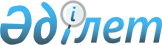 Об утверждении перечня отдельных видов продукции (товаров), производимые на территории Республики Казахстан и (или) ввозимые на территорию Республики Казахстан физическими и юридическими лицами, по которым обеспечивают сбор, транспортировку, подготовку к повторному использованию, сортировку, обработку, переработку, обезвреживание и (или) утилизацию отходов, образующихся после утраты потребительских свойств такой продукции (товаров)Приказ Министра экологии, геологии и природных ресурсов Республики Казахстан от 9 ноября 2022 года № 689. Зарегистрирован в Министерстве юстиции Республики Казахстан 10 ноября 2022 года № 30484.
      Примечание ИЗПИ!      Порядок введения в действие см. п. 5.
      В соответствии с пунктом 1 статьи 386 Экологического кодекса Республики Казахстан ПРИКАЗЫВАЮ:
      1. Утвердить прилагаемый перечень отдельных видов продукции (товаров), производимые на территории Республики Казахстан и (или) ввозимые на территорию Республики Казахстан физическими и юридическими лицами, по которым обеспечивают сбор, транспортировку, подготовку к повторному использованию, сортировку, обработку, переработку, обезвреживание и (или) утилизацию отходов, образующихся после утраты потребительских свойств такой продукции (товаров).
      2. Признать утратившими силу некоторые нормативные правовые согласно приложению к настоящему приказу.
      3. Департаменту государственной политики управления отходами Министерства экологии, геологии и природных ресурсов Республики Казахстан в установленном законодательством Республики Казахстан порядке обеспечить:
      1) государственную регистрацию настоящего приказа в Министерстве юстиции Республики Казахстан;
      2) размещение настоящего приказа на интернет-ресурсе Министерства экологии, геологии и природных ресурсов Республики Казахстан после его официального опубликования;
      3) в течение десяти рабочих дней после государственной регистрации настоящего приказа представление в Департамент юридической службы Министерства экологии, геологии и природных ресурсов Республики Казахстан сведений об исполнении мероприятий, предусмотренных подпунктами 1) и 2) настоящего пункта.
      4. Контроль за исполнением настоящего приказа возложить на курирующего вице-министра экологии, геологии и природных ресурсов Республики Казахстан.
      5. Настоящий приказ вводится в действие по истечении шестидесяти календарных дней после дня его первого официального опубликования.
      "СОГЛАСОВАНО"Министерство сельского хозяйстваРеспублики Казахстан
      "СОГЛАСОВАНО"Министерство индустриии инфраструктурного развитияРеспублики Казахстан
      "СОГЛАСОВАНО"Министерство финансовРеспублики Казахстан
      "СОГЛАСОВАНО"Министерство торговли и интеграцииРеспублики Казахстан
      "СОГЛАСОВАНО"Министерство национальной экономикиРеспублики Казахстан Перечень отдельных видов продукции (товаров), производимые на территории Республики Казахстан и (или) ввозимые на территорию Республики Казахстан физическими и юридическими лицами, по которым обеспечивают сбор, транспортировку, подготовку к повторному использованию, сортировку, обработку, переработку, обезвреживание и (или) утилизацию отходов, образующихся после утраты потребительских свойств такой продукции (товаров)
      Сноска. Перечень с изменением, внесенным приказом и.о. Министра экологии и природных ресурсов РК от 13.10.2023 № 283 (вводится в действие по истечении десяти календарных дней после дня его первого официального опубликования).
      * Код Товарной номенклатуры внешнеэкономической деятельности Евразийского экономического союза, утвержденный решением Совета Евразийской экономической комиссии от 14 сентября 2021 года № 80** за исключением транспортных средств полной массы свыше 50 тонн*** за исключением моторных масел для двухтактных двигателей**** за исключением омывателей стекол***** за исключением 8510 90 000 0 Перечень некоторых нормативных правовых актов, подлежащих признанию утратившими силу
      1. Приказ и.о. Министра энергетики Республики Казахстан от 4 декабря 2015 года № 695 "Об утверждении перечня продукции (товаров), на которую (которые) распространяются расширенные обязательства производителей (импортеров)" (зарегистрирован в Реестре государственной регистрации нормативных правовых актов 28 декабря 2015 года за № 12565);
      2. Приказ Министра энергетики Республики Казахстан от 22 декабря 2016 года № 555 "О внесении изменения в приказ исполняющего обязанности Министра энергетики Республики Казахстан от 4 декабря 2015 года № 695 "Об утверждении Перечня продукции (товаров), на которую (которые) распространяются расширенные обязательства производителей (импортеров)" (зарегистрирован в Реестре государственной регистрации нормативных правовых актов 29 декабря 2016 года за № 14628);
      3. Приказ Министра энергетики Республики Казахстан от 16 января 2019 года № 12 "О внесении изменения в приказ исполняющего обязанности Министра энергетики Республики Казахстан от 4 декабря 2015 года № 695 "Об утверждении перечня продукции (товаров), на которую (которые) распространяются расширенные обязательства производителей (импортеров)" (зарегистрирован в Реестре государственной регистрации нормативных правовых актов 22 января 2019 года за № 18222);
      4. Приказ и.о. Министра экологии, геологии и природных ресурсов Республики Казахстан от 5 декабря 2019 года № 95 "О внесении изменений и дополнений в некоторые приказы Министерства энергетики Республики Казахстан" (зарегистрирован в Реестре государственной регистрации нормативных правовых актов 6 декабря 2019 года за № 19706);
      5. Приказ и.о. Министра экологии, геологии и природных ресурсов Республики Казахстан от 15 июня 2020 года № 146 "О внесении изменений в приказ исполняющего обязанности Министра энергетики Республики Казахстан от 4 декабря 2015 года № 695 "Об утверждении перечня продукции (товаров), на которую (которые) распространяются расширенные обязательства производителей (импортеров)" (зарегистрирован в Реестре государственной регистрации нормативных правовых актов 17 июня 2020 года за № 20866);
      6. Приказ Министра экологии, геологии и природных ресурсов Республики Казахстан от 10 марта 2021 года № 62 "О внесении изменения в приказ исполняющего обязанности Министра энергетики Республики Казахстан от 4 декабря 2015 года № 695 "Об утверждении перечня продукции (товаров), на которую (которые) распространяются расширенные обязательства производителей (импортеров)" (зарегистрирован в Реестре государственной регистрации нормативных правовых актов 12 марта 2021 года за № 22324);
      7. Приказ и.о. Министра экологии, геологии и природных ресурсов Республики Казахстан от 20 апреля 2021 года № 110 "О внесении дополнений в приказ исполняющего обязанности Министра энергетики Республики Казахстан от 4 декабря 2015 года № 695 "Об утверждении перечня продукции (товаров), на которую (которые) распространяются расширенные обязательства производителей (импортеров)" и в приказ Министра энергетики Республики Казахстан от 25 декабря 2015 года № 762 "Об утверждении Методики расчета платы за организацию сбора, транспортировки, переработки, обезвреживания, использования и (или) утилизации отходов" (зарегистрирован в Реестре государственной регистрации нормативных правовых актов 22 апреля 2021 года за № 22594);
      8. Приказ Министра экологии, геологии и природных ресурсов Республики Казахстан от 13 мая 2021 года № 136 "О внесении изменений и дополнений в приказ исполняющего обязанности Министра энергетики Республики Казахстан от 4 декабря 2015 года № 695 "Об утверждении перечня продукции (товаров), на которую (которые) распространяются расширенные обязательства производителей (импортеров)" и в приказ Министра энергетики Республики Казахстан от 25декабря 2015 года № 762 "Об утверждении Методики расчета платы за организацию сбора, транспортировки, переработки, обезвреживания, использования и (или) утилизации отходов" (зарегистрирован в Реестре государственной регистрации нормативных правовых актов 18 мая 2021 года за № 22767).
					© 2012. РГП на ПХВ «Институт законодательства и правовой информации Республики Казахстан» Министерства юстиции Республики Казахстан
				
      Министр экологии, геологиии природных ресурсовРеспублики Казахстан

С. Брекешев
Утвержден приказом
Министр экологии, геологии
и природных ресурсов
Республики Казахстан
от 9 ноября 2022 года № 689
№ п/п
Код ТН ВЭД ЕAЭС*
Продукция (товары)
Раздел 1. Средства наземного транспорта, кроме железнодорожного или трамвайного подвижного состава, и их части и принадлежности за исключением транспортной техники, предоставляемой в рамках гуманитарной помощи по кодам ТН ВЭД ЕАЭС 8702, 8703, 8705
Раздел 1. Средства наземного транспорта, кроме железнодорожного или трамвайного подвижного состава, и их части и принадлежности за исключением транспортной техники, предоставляемой в рамках гуманитарной помощи по кодам ТН ВЭД ЕАЭС 8702, 8703, 8705
Раздел 1. Средства наземного транспорта, кроме железнодорожного или трамвайного подвижного состава, и их части и принадлежности за исключением транспортной техники, предоставляемой в рамках гуманитарной помощи по кодам ТН ВЭД ЕАЭС 8702, 8703, 8705
1.1.
8701 21 101
Тракторы колесные для полуприцепов: только с поршневым двигателем внутреннего сгорания с воспламенением от сжатия (дизелем или полудизелем): новые: тягачи седельные**
1.2.
8701 21 901
Тракторы колесные для полуприцепов: только с поршневым двигателем внутреннего сгорания с воспламенением от сжатия (дизелем или полудизелем): бывшие в эксплуатации: тягачи седельные**
1.3.
8701 22 101
Тракторы колесные для полуприцепов: приводимые в движение как поршневым двигателем внутреннего сгорания с воспламенением от сжатия
(дизелем или полудизелем), так и электрическим двигателем: новые: тягачи седельные**
1.4.
8701 22 901
Тракторы колесные для полуприцепов: приводимые в движение как поршневым двигателем внутреннего сгорания с воспламенением от сжатия
(дизелем или полудизелем), так и электрическим двигателем: бывшие в эксплуатации: тягачи седельные**
1.5.
8701 23 101
Тракторы колесные для полуприцепов: приводимые в движение как поршневым двигателем внутреннего сгорания с искровым зажиганием, так и электрическим двигателем: новые: тягачи седельные**
1.6.
8701 23 901
Тракторы колесные для полуприцепов: приводимые в движение как поршневым двигателем внутреннего сгорания с искровым зажиганием, так и электрическим двигателем: бывшие в эксплуатации: тягачи седельные**
1.7.
8701 24 101 0
Тракторы колесные для полуприцепов: приводимые в движение только электрическим двигателем: новые: тягачи седельные**
1.8.
8701 24 901
Тракторы колесные для полуприцепов: приводимые в движение только электрическим двигателем: бывшие в эксплуатации: тягачи седельные**
1.9.
8701 29 101
Тракторы колесные для полуприцепов: прочие: новые: тягачи седельные**
1.10.
8701 29 901
Тракторы колесные для полуприцепов: прочие: бывшие в эксплуатации: тягачи седельные**
1.11.
8702
Моторные транспортные средства, предназначенные для перевозки 10 человек или более, включая водителя
1.12.
8703
Автомобили легковые и прочие моторные транспортные средства, предназначенные главным образом для перевозки людей (кроме моторных транспортных средств товарной позиции 8702), включая грузопассажирские автомобили-фургоны и гоночные автомобили
1.13.
8704**
Моторные транспортные средства для перевозки грузов**
1.14.
8705**
Моторные транспортные средства специального назначения (например, автомобили грузовые аварийные, автокраны, пожарные транспортные средства, автобетономешалки, автомобили для уборки дорог, поливомоечные автомобили, автомастерские, автомобили с рентгеновскими установками), кроме используемых для перевозки пассажиров или грузов**
1.15.
8706 00 910 9
Шасси с установленными двигателями для моторных транспортных средств товарной позиции 8703: прочие
Раздел 2. Каучук, резина и изделия из них
Раздел 2. Каучук, резина и изделия из них
Раздел 2. Каучук, резина и изделия из них
2.1.
4011 10 000
Шины и покрышки пневматические резиновые новые: для легковых автомобилей (включая грузопассажирские автомобили-фургоны и спортивные автомобили)
2.2.
4011 20
Шины и покрышки пневматические резиновые новые: для автобусов или моторных транспортных средств для перевозки грузов
2.3.
4011 30 000 0
Шины и покрышки пневматические резиновые новые: для использования на воздушных судах
2.4.
4011 40 000 0
Шины и покрышки пневматические резиновые новые: для мотоциклов
2.5.
4011 50 000
Шины и покрышки пневматические резиновые новые: для велосипедов
2.6.
4011 70 000 0
Шины и покрышки пневматические резиновые новые: для сельскохозяйственных или лесохозяйственных транспортных средств и машин
2.7.
4011 80 000 0
Шины и покрышки пневматические резиновые новые: для транспортных средств и машин, используемых в строительстве, горном деле или промышленности
2.8.
4011 90 000 0
Шины и покрышки пневматические резиновые новые: прочие
2.9.
4012 11 000 0
Шины и покрышки пневматические резиновые, восстановленные или бывшие в употреблении; шины и покрышки массивные или полупневматические, шинные протекторы и ободные ленты, резиновые, шины и покрышки восстановленные: для легковых автомобилей (включая грузопассажирские автомобили-фургоны и спортивные автомобили)
2.10.
4012 12 000 0
Шины и покрышки пневматические резиновые, восстановленные или бывшие в употреблении; шины и покрышки массивные или полупневматические, шинные протекторы и ободные ленты, резиновые, шины и покрышки восстановленные: для автобусов или моторных транспортных средств для перевозки грузов
2.11.
4012 13 000
Шины и покрышки пневматические резиновые, восстановленные или бывшие в употреблении; шины и покрышки массивные или полупневматические, шинные протекторы и ободные ленты, резиновые, шины и покрышки восстановленные: для использования на воздушных судах
2.12.
4012 19 000 0
Шины и покрышки пневматические резиновые, восстановленные или бывшие в употреблении; шины и покрышки массивные или полупневматические, шинные протекторы и ободные ленты, резиновые: шины и покрышки восстановленные: прочие
2.13.
4012 20 000
Шины и покрышки пневматические резиновые, восстановленные или бывшие в употреблении; шины и покрышки массивные или полупневматические, шинные протекторы и ободные ленты, резиновые: шины и покрышки пневматические, бывшие в употреблении
Раздел 3. Аккумуляторы электрические, включая сепараторы для них
Раздел 3. Аккумуляторы электрические, включая сепараторы для них
Раздел 3. Аккумуляторы электрические, включая сепараторы для них
3.1.
8507 10
Аккумуляторы электрические, включая сепараторы для них, прямоугольной (в том числе квадратной) или иной формы: свинцовые, используемые для запуска поршневых двигателей
3.2.
8507 20
Аккумуляторы электрические, включая сепараторы для них, прямоугольной (в том числе квадратной) или иной формы: аккумуляторы свинцовые прочие
3.3.
8507 30
Аккумуляторы электрические, включая сепараторы для них, прямоугольной (в том числе квадратной) или иной формы: никель-кадмиевые
3.4.
8507 50 000 0
Аккумуляторы электрические, включая сепараторы для них, прямоугольной (в том числе квадратной) или иной формы: гидридно-никелевые
3.5.
8507 60 000 0
Аккумуляторы электрические, включая сепараторы для них, прямоугольной (в том числе квадратной) или иной формы: литий-ионные
3.6.
8507 80 000 
Аккумуляторы электрические, включая сепараторы для них, прямоугольной (в том числе квадратной) или иной формы: аккумуляторы прочие
Раздел 4. Нефть и нефтепродукты (кроме сырых), полученные из битуминозных пород, и продукты, в другом месте не поименованные или не включенные, содержащие 70 массовых процентов или более нефти или нефтепродуктов, полученных из битуминозных пород, причем эти нефтепродукты являются основными составляющими продуктов, за исключением содержащих биодизель и отработанных нефтепродуктов
Раздел 4. Нефть и нефтепродукты (кроме сырых), полученные из битуминозных пород, и продукты, в другом месте не поименованные или не включенные, содержащие 70 массовых процентов или более нефти или нефтепродуктов, полученных из битуминозных пород, причем эти нефтепродукты являются основными составляющими продуктов, за исключением содержащих биодизель и отработанных нефтепродуктов
Раздел 4. Нефть и нефтепродукты (кроме сырых), полученные из битуминозных пород, и продукты, в другом месте не поименованные или не включенные, содержащие 70 массовых процентов или более нефти или нефтепродуктов, полученных из битуминозных пород, причем эти нефтепродукты являются основными составляющими продуктов, за исключением содержащих биодизель и отработанных нефтепродуктов
4.1.
2710 19 820 0***
Нефть и нефтепродукты, полученные из битуминозных пород, кроме сырых; продукты, в другом месте не поименованные или не включенные, содержащие 70 мас.% или более нефти или нефтепродуктов, полученных из битуминозных пород, причем эти нефтепродукты являются основными составляющими продуктов; отработанные нефтепродукты: нефть и нефтепродукты (кроме сырых), полученные из битуминозных пород, и продукты, в другом месте не поименованные или не включенные, содержащие 70 мас.% или более нефти или нефтепродуктов, полученных из битуминозных пород, причем эти нефтепродукты являются основными составляющими продуктов, за исключением содержащих биодизель и отработанных нефтепродуктов: прочие: тяжелые дистилляты: масла смазочные; масла прочие: для прочих целей: моторные масла, компрессорное смазочное масло, турбинное смазочное масло
4.2.
2710 19 840 0
Нефть и нефтепродукты, полученные из битуминозных пород, кроме сырых; продукты, в другом месте не поименованные или не включенные, содержащие 70 мас.% или более нефти или нефтепродуктов, полученных из битуминозных пород, причем эти нефтепродукты являются основными составляющими продуктов; отработанные нефтепродукты: нефть и нефтепродукты (кроме сырых), полученные из битуминозных пород, и продукты, в другом месте не поименованные или не включенные, содержащие 70 мас.% или более нефти или нефтепродуктов, полученных из битуминозных пород, причем эти нефтепродукты являются основными составляющими продуктов, за исключением содержащих биодизель и отработанных нефтепродуктов: прочие: тяжелые дистилляты: масла смазочные; масла прочие: для прочих целей: жидкости для гидравлических целей
4.3.
2710 19 860 0
Нефть и нефтепродукты, полученные из битуминозных пород, кроме сырых; продукты, в другом месте не поименованные или не включенные, содержащие 70 мас.% или более нефти или нефтепродуктов, полученных из битуминозных пород, причем эти нефтепродукты являются основными составляющими продуктов; отработанные нефтепродукты: нефть и нефтепродукты (кроме сырых), полученные из битуминозных пород, и продукты, в другом месте не поименованные или не включенные, содержащие 70 мас.% или более нефти или нефтепродуктов, полученных из битуминозных пород, причем эти нефтепродукты являются основными составляющими продуктов, за исключением содержащих биодизель и отработанных нефтепродуктов: прочие: тяжелые дистилляты: масла смазочные; масла прочие: для прочих целей: светлые масла, вазелиновое масло
4.4.
2710 19 880 0
Нефть и нефтепродукты, полученные из битуминозных пород, кроме сырых; продукты, в другом месте не поименованные или не включенные, содержащие 70 мас.% или более нефти или нефтепродуктов, полученных из битуминозных пород, причем эти нефтепродукты являются основными составляющими продуктов; отработанные нефтепродукты: нефть и нефтепродукты (кроме сырых), полученные из битуминозных пород, и продукты, в другом месте не поименованные или не включенные, содержащие 70 мас.% или более нефти или нефтепродуктов, полученных из битуминозных пород, причем эти нефтепродукты являются основными составляющими продуктов, за исключением содержащих биодизель и отработанных нефтепродуктов: прочие: тяжелые дистилляты: масла смазочные; масла прочие: для прочих целей: масло для шестерен и масло для редукторов
Раздел 5. Прочие химические продукты
Раздел 5. Прочие химические продукты
Раздел 5. Прочие химические продукты
5.1.
3819 00 000 0
Жидкости тормозные гидравлические и жидкости готовые прочие для гидравлических передач, не содержащие или содержащие менее 70 мас.% нефти или нефтепродуктов, полученных из битуминозных пород
5.2.
3820 00 000 0****
Антифризы и жидкости антиобледенительные готовые
Раздел 6. Полимерная, стеклянная, бумажная, картонная, металлическая упаковка, упаковка из комбинированных материалов
Раздел 6. Полимерная, стеклянная, бумажная, картонная, металлическая упаковка, упаковка из комбинированных материалов
Раздел 6. Полимерная, стеклянная, бумажная, картонная, металлическая упаковка, упаковка из комбинированных материалов
6.1.
3920 10
Плиты, листы, пленка и полосы или ленты, прочие, из пластмасс, непористые и неармированные, неслоистые, без подложки и не соединенные аналогичным способом с другими материалами: из полимеров этилена
6.2.
3920 20
Плиты, листы, пленка и полосы или ленты, прочие, из пластмасс, непористые и неармированные, неслоистые, без подложки и не соединенные аналогичным способом с другими материалами: из полимеров пропилена
6.3.
3920 62
Плиты, листы, пленка и полосы или ленты, прочие, из пластмасс, непористые и неармированные, неслоистые, без подложки и не соединенные аналогичным способом с другими материалами: из полиэтилентерефталата
6.4.
3923
Изделия для транспортировки или упаковки товаров, из пластмасс; пробки, крышки, колпаки и другие укупорочные средства, из пластмасс
6.5.
4811 51 000 9
Бумага, картон, целлюлозная вата и полотно из целлюлозных волокон, с покрытием, пропитанные, ламинированные, с окрашенной или декорированной поверхностью или напечатанные, в рулонах или прямоугольных (включая квадратные) листах любого размера, кроме товаров товарной позиции 4803, 4809 или 4810: Бумага и картон, с покрытием, пропиткой или ламинированные пластмассой (за исключением клеев): беленые, массой 1 м2 более 150 г: прочие
6.6.
4811 59 000 9
Бумага, картон, целлюлозная вата и полотно из целлюлозных волокон, с покрытием, пропитанные, ламинированные, с окрашенной или декорированной поверхностью или напечатанные, в рулонах или прямоугольных (включая квадратные) листах любого размера, кроме товаров товарной позиции 4803, 4809 или 4810: бумага и картон с покрытием, пропиткой или ламинированные пластмассой (за исключением клеев): прочие: прочие
6.7.
4819
Картонки, ящики, коробки, мешки, пакеты и другая упаковочная тара, из бумаги, картона, целлюлозной ваты или полотна из целлюлозных волокон; коробки для картотек, лотки для писем и аналогичные изделия, из бумаги или картона, используемые в учреждениях, магазинах или в аналогичных целях
6.8.
7010
Бутыли, бутылки, флаконы, кувшины, горшки, банки, ампулы и прочие стеклянные емкости для транспортировки или упаковки товаров; банки для консервирования стеклянные; предохранительные пробки из стекла, пробки, крышки и прочие аналогичные стеклянные изделия
6.9.
7310 21
Цистерны, бочки, барабаны, канистры, ящики и аналогичные емкости, из черных металлов, для любых веществ (кроме сжатого или сжиженного газа) вместимостью не более 300 л, с облицовкой или теплоизоляцией или без них, но без механического или теплотехнического оборудования: вместимостью менее 50 л: банки консервные, закрываемые пайкой или от бортовкой
6.10.
7310 29
Цистерны, бочки, барабаны, канистры, ящики и аналогичные емкости, из черных металлов, для любых веществ (кроме сжатого или сжиженного газа) вместимостью не более 300 л, с облицовкой или теплоизоляцией или без них, но без механического или теплотехнического оборудования: вместимостью менее 50 л: прочие
6.11.
7612 90 200 0
Бочки, барабаны, банки, ящики и аналогичные емкости (включая жесткие или деформируемые трубчатые емкости) алюминиевые для любых веществ (кроме сжатого или сжиженного газа) вместимостью не более 300 л, с облицовкой или с термоизоляцией или без них, но без механического или теплотехнического оборудования: прочие: емкости используемые для аэрозолей
6.12.
7612 90 800
Бочки, барабаны, банки, ящики и аналогичные емкости (включая жесткие или деформируемые трубчатые емкости) алюминиевые для любых веществ (кроме сжатого или сжиженного газа) вместимостью не более 300 л, с облицовкой или с термоизоляцией или без них, но без механического или теплотехнического оборудования: прочие: прочие
Раздел 7. Посуда столовая и кухонная, приборы столовые и кухонные принадлежности, прочие предметы домашнего обихода и предметы гигиены или туалета, из пластмасс
Раздел 7. Посуда столовая и кухонная, приборы столовые и кухонные принадлежности, прочие предметы домашнего обихода и предметы гигиены или туалета, из пластмасс
Раздел 7. Посуда столовая и кухонная, приборы столовые и кухонные принадлежности, прочие предметы домашнего обихода и предметы гигиены или туалета, из пластмасс
7.1.
3924
Посуда столовая и кухонная, приборы столовые и кухонные принадлежности, прочие предметы домашнего обихода и предметы гигиены или туалета, из пластмасс
Раздел 8. Газеты, журналы и прочие периодические издания, иллюстрированные или неиллюстрированные, содержащие или не содержащие рекламный материал
Раздел 8. Газеты, журналы и прочие периодические издания, иллюстрированные или неиллюстрированные, содержащие или не содержащие рекламный материал
Раздел 8. Газеты, журналы и прочие периодические издания, иллюстрированные или неиллюстрированные, содержащие или не содержащие рекламный материал
8.1.
4902
Газеты, журналы и прочие периодические издания, иллюстрированные или неиллюстрированные, содержащие или не содержащие рекламный материал
Раздел 9. Бумага и картон ручного отлива, немелованные, используемые для письма, печати или других графических целей
Раздел 9. Бумага и картон ручного отлива, немелованные, используемые для письма, печати или других графических целей
Раздел 9. Бумага и картон ручного отлива, немелованные, используемые для письма, печати или других графических целей
9.1.
4802 10 000 0
Бумага и картон ручного отлива
Раздел 10. Первичные элементы и первичные батареи
Раздел 10. Первичные элементы и первичные батареи
Раздел 10. Первичные элементы и первичные батареи
10.1.
8506
Первичные элементы и первичные батареи
Раздел 11. Лампы накаливания электрические или газоразрядные, включая лампы герметичные направленного света, а также ультрафиолетовые или инфракрасные лампы; дуговые лампы, ртутьсодержащие:
Раздел 11. Лампы накаливания электрические или газоразрядные, включая лампы герметичные направленного света, а также ультрафиолетовые или инфракрасные лампы; дуговые лампы, ртутьсодержащие:
Раздел 11. Лампы накаливания электрические или газоразрядные, включая лампы герметичные направленного света, а также ультрафиолетовые или инфракрасные лампы; дуговые лампы, ртутьсодержащие:
11.1.
8539 31
Лампы накаливания или газоразрядные, электрические, включая лампы герметичные направленного света, а также ультрафиолетовые или инфракрасные лампы; дуговые лампы; источники света светодиодные (LED): лампы газоразрядные, за исключением ламп ультрафиолетового излучения: люминесцентные с термокатодом
11.2.
8539 32
Лампы накаливания или газоразрядные, электрические, включая лампы герметичные направленного света, а также ультрафиолетовые или инфракрасные лампы; дуговые лампы; источники света светодиодные (LED): лампы газоразрядные, за исключением ламп ультрафиолетового излучения: ртутные или натриевые лампы; лампы металлогалогенные
11.3.
8539 39 000 0
Лампы накаливания или газоразрядные, электрические, включая лампы герметичные направленного света, а также ультрафиолетовые или инфракрасные лампы; дуговые лампы; источники света светодиодные (LED): лампы газоразрядные, за исключением ламп ультрафиолетового излучения: прочие
11.4.
8539 41 000 0
Лампы накаливания или газоразрядные, электрические, включая лампы герметичные направленного света, а также ультрафиолетовые или инфракрасные лампы; дуговые лампы; источники света светодиодные (LED): лампы ультрафиолетового или инфракрасного излучения; дуговые лампы: дуговые лампы
11.5.
8539 49 000 0
Лампы накаливания или газоразрядные, электрические, включая лампы герметичные направленного света, а также ультрафиолетовые или инфракрасные лампы; дуговые лампы; источники света светодиодные (LED): лампы ультрафиолетового или инфракрасного излучения: прочие
Раздел 12. Термометры медицинские или ветеринарные, ртутьсодержащие
Раздел 12. Термометры медицинские или ветеринарные, ртутьсодержащие
Раздел 12. Термометры медицинские или ветеринарные, ртутьсодержащие
12.1.
9025 11 200
Ареометры и аналогичные приборы, действующие при погружении в жидкость, термометры, пирометры, барометры, гигрометры и психрометры, с записывающим устройством или без записывающего устройства, и любые комбинации этих приборов: термометры и пирометры не объединенные с другими приборами: жидкостные, прямого считывания: термометры медицинские или ветеринарные
Раздел 13. Крупногабаритное электрическое и электронное оборудование
Раздел 13. Крупногабаритное электрическое и электронное оборудование
Раздел 13. Крупногабаритное электрическое и электронное оборудование
13.1.
7321 11
Печи отопительные, печи отопительно-варочные и печи для приготовления пищи (включая печи со вспомогательными котлами центрального отопления), фритюрницы, жаровни, горелки для плит, подогреватели для разогрева пищи и аналогичные бытовые устройства неэлектрические, и их части, из черных металлов: устройства для приготовления и подогрева пищи: только на газовом или на газовом и других видах топлива
13.2.
8422 11 000 0
Машины посудомоечные; оборудование для мойки или сушки бутылок или других емкостей; оборудование для заполнения; закупорки бутылок, банок, закрывание ящиков, мешков или других емкостей, для опечатывания их или этикетирования; оборудование для герметичной укупорки колпаками или крышками бутылок, банок, туб и аналогичных емкостей; оборудование для упаковки или обертки (включая оборудование, обертывающие товар с термоусадкой упаковочного материала) прочее; обрудование для газирования напитков: посудомоечные машины: бытовые
13.3.
8422 19 000 0
Машины посудомоечные; оборудование для мойки или сушки бутылок или других емкостей; оборудование для заполнения; закупорки бутылок, банок, закрывание ящиков, мешков или других емкостей, для опечатывания их или этикетирования; оборудование для герметичной укупорки колпаками или крышками бутылок, банок, туб и аналогичных емкостей; оборудование для упаковки или обертки (включая оборудование, обертывающие товар с термоусадкой упаковочного матриеала) прочее; обрудование для газирования напитков:посудомоечные машины: прочие
13.4.
8450
Машины стиральные, бытовые или для прачечных, включая машины, оснащенные отжимным устройством
13.5.
8451 21 000
Обрудование (кроме машин товраной позиции 8450) для промывки, читски, отжима, сушки, глаженья, прессования (включая прессы для термофиксации материалов), беления, крашения, аппретирования, отделки, нанесения покрытия или пропитки текстильной пряжи, текстильных материалов или готовых текстильных изделий и машины для нанесения пасты на тканую или другую основу, используемые в производстве напольных покрытий, таких как линолеум; машины для наматывания, разматывания, складывания, резки или прокалывания текстильных материалов: машины сушильные: емкостью не более 10 килограмма сухого белья
13.6.
8451 29 000 0
Обрудование (кроме машин товраной позиции 8450) для промывки, чистки, отжима, сушки, глаженья, прессования (включая прессы для термофиксации материалов), беления, крашения, аппретирования, отделки, нанесения покрытия или пропитки текстильной пряжи, текстильных материалов или готовых текстильных изделий и машины для нанесения пасты на тканую или другую основу, используемые в производстве напольных покрытий, таких как линолеум; машины для наматывания, разматывания, складывания, резки или прокалывания текстильных материалов: машины сушильные: прочие
13.7.
8516 60 10
Электрические водонагреватели проточные или накопительные (емкостные) и электронагреватели погружные; электрооборудование обогрева пространства и обогрева грунта, электротермические аппараты для ухода за волосами (например, сушилки для волос, бигуди, щипцы для горячей завивки) и сушилки для рук; электроутюги; прочие бытовые электронагревательные приборы; электрические нагревательные сопротивления, кроме указанных в товарной позиции 8545: печи прочие; электроплиты, электроплитки, варочные электрокотлы; грили и ростеры: электроплиты (имеющие, по крайней мере, духовой шкаф и варочную панель)
13.8.
8516 60 800 0
Электрические водонагреватели проточные или накопительные (емкостные) и электронагреватели погружные; электрооборудование обогрева пространства и обогрева грунта, электротермические аппараты для ухода за волосами (например, сушилки для волос, бигуди, щипцы для горячей завивки) и сушилки для рук; электроутюги; прочие бытовые электронагревательные приборы; электрические нагревательные сопротивления, кроме указанных в товарной позиции 8545: печи прочие; электроплиты, электроплитки, варочные электрокотлы; грили и ростеры: печи встраиваемые
13.9.
8516 60 900 0
Электрические водонагреватели проточные или накопительные (емкостные) и электронагреватели погружные; электрооборудование обогрева пространства и обогрева грунта, электротермические аппараты для ухода за волосами (например, сушилки для волос, бигуди, щипцы для горячей завивки) и сушилки для рук; электроутюги; прочие бытовые электронагревательные приборы; электрические нагревательные сопротивления, кроме указанных в товарной позиции 8545: печи прочие; электроплиты, электроплитки, варочные электрокотлы; грили и ростеры: прочие
Раздел 14. Электрическое и электронное оборудование, содержащее теплоносители
Раздел 14. Электрическое и электронное оборудование, содержащее теплоносители
Раздел 14. Электрическое и электронное оборудование, содержащее теплоносители
14.1.
8418
Холодильники, морозильники и прочее холодильное или морозильное оборудование электрическое или других типов; тепловые насосы, кроме установок для кондиционирования воздуха товарной позиции 8415
14.2.
8415 10
Установки для кондиционирования воздуха, оборудованные вентилятором с двигателем и приборами для изменения температуры и влажности воздуха, включая кондиционеры, в которых влажность не может регулироваться отдельно: оконного, настенного, потолочного или напольного типа, в едином корпусе или "сплит-системы"
14.3.
8516 10
Электрические водонагреватели проточные или накопительные (емкостные) и электронагреватели погружные; электрооборудование обогрева пространства и обогрева грунта, электротермические аппараты для ухода за волосами (например, сушилки для волос, бигуди, щипцы для горячей завивки) и сушилки для рук; электроутюги; прочие бытовые электронагревательные приборы; электрические нагревательные сопротивления, кроме указанных в товарной позиции 8545: электрические водонагреватели проточные или накопительные (емкостные) и электронагреватели погружные
14.4.
8516 21 000 0
Электрические водонагреватели проточные или накопительные (емкостные) и электронагреватели погружные; электрооборудование обогрева пространства и обогрева грунта, электротермические аппараты для ухода за волосами (например, сушилки для волос, бигуди, щипцы для горячей завивки) и сушилки для рук; электроутюги; прочие бытовые электронагревательные приборы; электрические нагревательные сопротивления, кроме указанных в товарной позиции 8545: электрооборудование обогрева пространства и обогрева грунта: радиаторы теплоаккумулирующие
14.5.
8516 29
Электрические водонагреватели проточные или накопительные (емкостные) и электронагреватели погружные; электрооборудование обогрева пространства и обогрева грунта, электротермические аппараты для ухода за волосами (например, сушилки для волос, бигуди, щипцы для горячей завивки) и сушилки для рук; электроутюги; прочие бытовые электронагревательные приборы; электрические нагревательные сопротивления, кроме указанных в товарной позиции 8545: электрооборудование
обогрева пространства и обогрева
грунта: прочие
Раздел 15. Электрическое и электронное оборудование, оснащенное экранами и мониторами
Раздел 15. Электрическое и электронное оборудование, оснащенное экранами и мониторами
Раздел 15. Электрическое и электронное оборудование, оснащенное экранами и мониторами
15.1.
8528
Мониторы и проекторы, не включающие в свой состав приемную телевизионную аппаратуру; аппаратура приемная для телевизионной связи, включающая или не включающая в свой состав широковещательный радиоприемник или аппаратуру, записывающую или воспроизводящую звук или изображение
Раздел 16. Электрическое и электронное оборудование мелкогабаритное
Раздел 16. Электрическое и электронное оборудование мелкогабаритное
Раздел 16. Электрическое и электронное оборудование мелкогабаритное
16.1.
8443 31
Машины печатные, используемые для печати посредством пластин, цилиндров и других печатных форм товарной позиции 8442; прочие принтеры, копировальные аппараты и факсимильные аппараты, объединенные или необъединенные; их части и принадлежности: принтеры, копировальные
аппараты и факсимильные
аппараты, объединенные, прочие: машины, которые выполняют две или более функции, такие как печать, копирование или факсимильная передача, имеющие возможность подключения к вычислительной машине или к сети
16.2.
8443 32
Машины печатные, используемые для печати посредством пластин, цилиндров и других печатных форм товарной позиции 8442; прочие принтеры, копировальные аппараты и факсимильные аппараты, объединенные или необъединенные; их части и принадлежности: принтеры, копировальные
аппараты и факсимильные
аппараты, прочие: прочие, имеющие возможность подключения к вычислительной машине или к сети
16.3.
8443 39 100
Машины печатные, используемые для печати посредством пластин, цилиндров и других печатных форм товарной позиции 8442; прочие принтеры, копировальные аппараты и факсимильные аппараты, объединенные или необъединенные; их части и принадлежности: прочие: машины, выполняющие функцию копирования посредством сканирования оригинала и печати копий электростатическим способом
16.4.
8443 39 310 0
Машины печатные, используемые для печати посредством пластин, цилиндров и других печатных форм товарной позиции 8442; прочие принтеры, копировальные аппараты и факсимильные аппараты, объединенные или необъединенные; их части и принадлежности: прочие: прочие копировальные аппараты: со встроенной оптической системой
16.5.
8452 10
Машины швейные, кроме машин для сшивания книжных блоков товарной позиции 8440; мебель, основания и футляры, предназначенные специально для швейных машин; иглы для швейных машин: швейные машины бытовые
16.6.
8467
Инструменты ручные пневматические, гидравлические или со встроенным электрическим или неэлектрическим двигателем
16.7.
8471
Вычислительные машины и их блоки, магнитные или оптические считывающие устройства, машины для переноса данных на носители информации в кодированной форме и машины для обработки подобной информации, в другом месте не поименованные или не включенные
16.8.
8508
Пылесосы
16.9.
8509
Машины электромеханические бытовые со встроенным электродвигателем, кроме указанных в товарной позиции 8508
16.10.
8510*****
Электробритвы, машинки для стрижки волос и приспособления для удаления волос со встроенным электродвигателем
16.11.
8516 31 000
Электрические водонагреватели проточные или накопительные (емкостные) и электронагреватели погружные; электрооборудование обогрева пространства и обогрева грунта, электротермические аппараты для ухода за волосами (например, сушилки для волос, бигуди, щипцы для горячей завивки) и сушилки для рук; электроутюги; прочие бытовые электронагревательные приборы; электрические нагревательные сопротивления, кроме указанных в товарной позиции 8545: аппараты электротермические для ухода за волосами или для сушки рук: сушилки для волос
16.12.
8516 40 000 0
Электрические водонагреватели проточные или накопительные (емкостные) и электронагреватели погружные; электрооборудование обогрева пространства и обогрева грунта, электротермические аппараты для ухода за волосами (например, сушилки для волос, бигуди, щипцы для горячей завивки) и сушилки для рук; электроутюги; прочие бытовые электронагревательные приборы; электрические нагревательные сопротивления, кроме указанных в товарной позиции 8545: электроутюги
16.13.
8516 50 000 0
Электрические водонагреватели проточные или накопительные (емкостные) и электронагреватели погружные; электрооборудование обогрева пространства и обогрева грунта, электротермические аппараты для ухода за волосами (например, сушилки для волос, бигуди, щипцы для горячей завивки) и сушилки для рук; электроутюги; прочие бытовые электронагревательные приборы; электрические нагревательные сопротивления, кроме указанных в товарной позиции 8545: печи микроволновые
16.14.
8516 60 500 0
Электрические водонагреватели проточные или накопительные (емкостные) и электронагреватели погружные; электрооборудование обогрева пространства и обогрева грунта, электротермические аппараты для ухода за волосами (например, сушилки для волос, бигуди, щипцы для горячей завивки) и сушилки для рук; электроутюги; прочие бытовые электронагревательные приборы; электрические нагревательные сопротивления, кроме указанных в товарной позиции 8545: печи прочие; электроплиты, электроплитки, варочные электрокотлы; грили и ростеры: электроплитки, варочные электрокотлы и варочные панели
16.15.
8516 60 700 0
Электрические водонагреватели проточные или накопительные (емкостные) и электронагреватели погружные; электрооборудование обогрева пространства и обогрева грунта, электротермические аппараты для ухода за волосами (например, сушилки для волос, бигуди, щипцы для горячей завивки) и сушилки для рук; электроутюги; прочие бытовые электронагревательные приборы; электрические нагревательные сопротивления, кроме указанных в товарной позиции 8545: печи прочие; электроплиты, электроплитки, варочные электрокотлы; грили и ростеры: грили и ростеры
16.16.
8516 71 000 0
Электрические водонагреватели проточные или накопительные (емкостные) и электронагреватели погружные; электрооборудование обогрева пространства и обогрева грунта, электротермические аппараты для ухода за волосами (например, сушилки для волос, бигуди, щипцы для горячей завивки) и сушилки для рук; электроутюги; прочие бытовые электронагревательные приборы; электрические нагревательные сопротивления, кроме указанных в товарной позиции 8545: приборы электронагревательные прочие: для приготовления кофе или чая
16.17.
8516 72 000 0
Электрические водонагреватели проточные или накопительные (емкостные) и электронагреватели погружные; электрооборудование обогрева пространства и обогрева грунта, электротермические аппараты для ухода за волосами (например, сушилки для волос, бигуди, щипцы для горячей завивки) и сушилки для рук; электроутюги; прочие бытовые электронагревательные приборы; электрические нагревательные сопротивления, кроме указанных в товарной позиции 8545: приборы электронагревательные прочие: тостеры
16.18.
8516 79
Электрические водонагреватели проточные или накопительные (емкостные) и электронагреватели погружные; электрооборудование обогрева пространства и обогрева грунта, электротермические аппараты для ухода за волосами (например, сушилки для волос, бигуди, щипцы для горячей завивки) и сушилки для рук; электроутюги; прочие бытовые электронагревательные приборы; электрические нагревательные сопротивления, кроме указанных в товарной позиции 8545: приборы электронагревательные прочие: прочие
16.19.
8517 69
Аппараты телефонные, включая смартфоны и прочие аппараты телефонные для сотовых сетей связи или других беспроводных сетей связи; прочая аппаратура для передачи или приема голоса, изображений или других данных, включая аппаратуру для коммуникации в сети проводной или беспроводной связи (например, в локальной или глобальной сети связи), кроме передающей или приемной аппаратуры товарной позиции 8443, 8525, 8527 или 8528: Аппаратура для передачи или приема голоса, изображений или других данных, включая аппаратуру для коммуникации в сети проводной или беспроводной связи (например, в локальной или глобальной сети связи), прочая: видеофоны, домофоны, приемная аппаратура для радиотелефонной или радиотелеграфной связи, прочая прочие
Раздел 17. Электрическое и электронное оборудование малое информационное
Раздел 17. Электрическое и электронное оборудование малое информационное
Раздел 17. Электрическое и электронное оборудование малое информационное
17.1.
8470 10 000 0
Машины счетные и карманные машины для записи, воспроизведения и визуального представления данных с вычислительными функциями; бухгалтерские машины, почтовые маркировочные машины, аппараты билетные и другие аналогичные машины со счетными устройствами; аппараты кассовые: калькуляторы электронные, способные работать без внешнего источника питания, и карманные машины для записи, воспроизведения и визуального представления данных с вычислительными функциями
17.2.
8517 11 000 0
Аппараты телефонные, включая смартфоны и прочие аппараты телефонные для сотовых сетей связи или других беспроводных сетей связи; прочая аппаратура для передачи или приема голоса, изображений или других данных, включая аппаратуру для коммуникации в сети проводной или беспроводной связи (например, в локальной или глобальной сети связи), кроме передающей или приемной аппаратуры товарной позиции 8443, 8525, 8527 или 8528: телефонные аппараты, включая смартфоны и прочие аппараты телефонные для сотовых сетей связи или других беспроводных сетей связи: телефонные аппараты для проводной связи с беспроводной трубкой
17.3.
8517 13 000 0
Аппараты телефонные, включая смартфоны и прочие аппараты телефонные для сотовых сетей связи или других беспроводных сетей связи; прочая аппаратура для передачи или приема голоса, изображений или других данных, включая аппаратуру для коммуникации в сети проводной или беспроводной связи (например, в локальной или глобальной сети связи), кроме передающей или приемной аппаратуры товарной позиции 8443, 8525, 8527 или 8528: телефонные аппараты, включая смартфоны и прочие аппараты телефонные для сотовых сетей связи или других беспроводных сетей связи: смартфоны
17.4.
8517 18 000 0
Аппараты телефонные, включая смартфоны и прочие аппараты телефонные для сотовых сетей связи или других беспроводных сетей связи; прочая аппаратура для передачи или приема голоса, изображений или других данных, включая аппаратуру для коммуникации в сети проводной или беспроводной связи (например, в локальной или глобальной сети связи), кроме передающей или приемной аппаратуры товарной позиции 8443, 8525, 8527 или 8528: телефонные аппараты, включая смартфоны и прочие аппараты телефонные для сотовых сетей связи или других беспроводных сетей связи: прочие
17.5.
8519
Аппаратура звукозаписывающая или
звуковоспроизводящая
17.6.
8521
Аппаратура видеозаписывающая или видеовоспроизводящая, совмещенная или не совмещенная с видеотюнером
17.7.
8527
Аппаратура приемная для радиовещания, совмещенная или не совмещенная в одном корпусе со звукозаписывающей или звуковоспроизводящей аппаратурой или часами
17.8.
8525 81 300 0
Аппаратура передающая для радиовещания или телевидения, включающая или не включающая в свой состав приемную, звукозаписывающую или звуковоспроизводящую аппаратуру; телевизионные камеры, цифровые камеры и записывающие видеокамеры: телевизионные камеры, цифровые камеры и записывающие видеокамеры: высокоскоростные изделия, указанные в примечании к субпозициям 1 к данной группе: цифровые камеры
17.9.
9006 40 000 0
Фотокамеры (кроме кинокамер); фотовспышки и лампы-вспышки, кроме газоразрядных ламп товарной позиции 8539: фотокамеры с моментальным получением готового снимка
17.10.
9006 53
Фотокамеры (кроме кинокамер); фотовспышки и лампы-вспышки, кроме газоразрядных ламп товарной позиции 8539: фотокамеры прочие: для катушечной фотопленки шириной 35 миллиметров
17.11.
9006 59 000
Фотокамеры (кроме кинокамер); фотовспышки и лампы-вспышки, кроме газоразрядных ламп товарной позиции 8539: фотокамеры прочие: прочие
17.12.
9006 61 000 0
Фотокамеры (кроме кинокамер); фотовспышки и лампы-вспышки, кроме газоразрядных ламп товарной позиции 8539: фотокамеры прочие: разрядные ("электронные") фотовспышки
17.13.
9006 69 000 
Фотокамеры (кроме кинокамер); фотовспышки и лампы-вспышки, кроме газоразрядных ламп товарной позиции 8539: фотокамеры прочие: прочие
17.14.
9504 50 000
Консоли и оборудование для видеоигр, настольные или комнатные игры, включая столы для игры в пинбол, бильярд, специальные столы для игр в казино и автоматическое оборудование для боулинга, игровые автоматы, приводимые в действие монетами, банкнотами, банковскими картами, жетонами или любыми другими средствами оплаты: консоли для видеоигр и оборудование для видеоигр, кроме указанных в субпозиции 9504 30
Раздел 18. Продукция (товары), на упаковку (полимерная, стеклянная, бумажная, картонная, металлическая и (или) из комбинированных материалов) на которую распространяются расширенные обязательства производителей (импортеров)
Раздел 18. Продукция (товары), на упаковку (полимерная, стеклянная, бумажная, картонная, металлическая и (или) из комбинированных материалов) на которую распространяются расширенные обязательства производителей (импортеров)
Раздел 18. Продукция (товары), на упаковку (полимерная, стеклянная, бумажная, картонная, металлическая и (или) из комбинированных материалов) на которую распространяются расширенные обязательства производителей (импортеров)
18.1.
0210
Мясо и пищевые мясные субпродукты, соленые, в рассоле, сушеные или копченые; пищевая мука тонкого и грубого помола из мяса или мясных субпродуктов
18.2.
0303
Рыба мороженая, за исключением рыбного филе и прочего мяса рыбы товарной позиции 0304
18.3.
0304
Филе рыбное и прочее мясо рыбы (включая фарш), свежие, охлажденные или мороженые
18.4.
0305
Рыба сушеная, соленая или в рассоле; рыба копченая, не подвергнутая или подвергнутая тепловой обработке до или в процессе копчения
18.5.
0306
Ракообразные, в панцире или без панциря, живые, свежие, охлажденные, мороженые, сушеные, соленые или в рассоле; ракообразные копченые, в панцире или без панциря, не подвергнутые или подвергнутые тепловой обработке до или в процессе копчения; ракообразные в панцире,
сваренные на пару или в кипящей воде, охлажденные или неохлажденные, мороженые или немороженые, сушеные или несушеные, соленые или несоленые, в рассоле или не в рассоле
18.6.
0307
Моллюски, в раковине или без раковины, живые, свежие, охлажденные, мороженые, сушеные, соленые или в рассоле; моллюски копченые, в раковине или без раковины, не подвергнутые или подвергнутые тепловой обработке до или в процессе копчения
18.7.
0308
Водные беспозвоночные, кроме ракообразных и моллюсков, живые, свежие, охлажденные, мороженые, сушеные, соленые или в рассоле; водные беспозвоночные, кроме ракообразных и моллюсков, копченые, не подвергнутые или подвергнутые тепловой обработке до или в процессе копчения
18.8.
0401
Молоко и сливки, несгущенные и без добавления сахара или других подслащивающих веществ
18.9.
0402
Молоко и сливки, сгущенные или с добавлением сахара или других подслащивающих веществ
18.10.
0403
Йогурт, пахта, свернувшиеся молоко и сливки, йогурт, кефир и прочие ферментированные или сквашенные молоко и сливки, сгущенные или несгущенные, с добавлением или без добавления сахара или других подслащивающих веществ, со вкусо-ароматическими добавками или без них, с добавлением или без добавления фруктов, орехов или какао
18.11.
0404
Молочная сыворотка, сгущенная или несгущенная, с добавлением или без добавления сахара или других подслащивающих веществ;
продукты из натуральных компонентов молока, с добавлением или без добавления сахара или других подслащивающих веществ, в другом месте не поименованные или не включенные
18.12.
0405
Сливочное масло и прочие жиры и масла, изготовленные из молока; молочные пасты
18.13.
0406
Сыры и творог
18.14.
0407
Яйца птиц, в скорлупе, свежие, консервированные или вареные
18.15.
0408
Яйца птиц без скорлупы и яичные желтки, свежие, сушеные, сваренные на пару или в кипящей воде, формованные, замороженные или консервированные другим способом, с добавлением или без добавления сахара или других подслащивающих веществ
18.16.
0409 00 000 0
Мед натуральный
18.17.
0410
Насекомые и прочие пищевые продукты животного происхождения, в другом месте не поименованные или не включенные
18.18.
0701
Картофель свежий или охлажденный
18.19.
0702 00 000
Томаты свежие или охлажденные
18.20.
0703
Лук репчатый, лук шалот, чеснок, лук-порей и прочие луковичные овощи, свежие или охлажденные
18.21.
0704
Капуста кочанная, капуста цветная, кольраби, капуста листовая и аналогичные съедобные овощи из рода Brassica, свежие или охлажденные
18.22.
0705
Салат-латук (Lactuca sativa) и цикорий (Cichorium spp.), свежие или охлажденные
18.23.
0706
Морковь, репа, свекла столовая, козлобородник, сельдерей корневой, редис и прочие аналогичные съедобные корнеплоды, свежие или охлажденные
18.24.
0707 00
Огурцы и корнишоны, свежие или охлажденные
18.25.
0708
Бобовые овощи, лущеные или нелущеные, свежие или охлажденные
18.26.
0709
Овощи прочие, свежие или охлажденные
18.27.
0710
Овощи (сырые или сваренные в воде или на пару) замороженные
18.28.
0711
Овощи консервированные для кратковременного хранения, но в таком виде непригодные для непосредственного употребления в пищу
18.29.
0712
Овощи сушеные, целые, нарезанные кусками, ломтиками, измельченные или в виде порошка, но не подвергнутые дальнейшей обработке
18.30.
0713
Овощи бобовые сушеные, лущеные, очищенные от семенной кожуры или неочищенные, колотые или неколотые
18.31.
0714
Маниок, маранта, салеп, земляная груша, или топинамбур, сладкий картофель, или батат, и аналогичные корнеплоды и клубнеплоды с высоким содержанием крахмала или инулина, свежие, охлажденные, замороженные или сушеные, целые или нарезанные ломтиками или в виде гранул; сердцевина саговой пальмы
18.32.
0801
Орехи кокосовые, орехи бразильские и орехи кешью, свежие или сушеные, очищенные от скорлупы или не очищенные, с кожурой или без кожуры
18.33.
0802
Прочие орехи, свежие или сушеные, очищенные от скорлупы или неочищенные, с кожурой или без кожуры
18.34.
0803
Бананы, включая плантайны, свежие или сушеные
18.35.
0804
Финики, инжир, ананасы, авокадо, гуайява, манго и мангостан, или гарциния, свежие или сушеные
18.36.
0805
Цитрусовые плоды, свежие или сушеные
18.37.
0806
Виноград, свежий или сушеный
18.38.
0807
Дыни (включая арбузы) и папайя, свежие
18.39.
0808
Яблоки, груши и айва, свежие
18.40.
0809
Абрикосы, вишня и черешня, персики (включая нектарины), сливы и терн, свежие
18.41.
0810
Прочие фрукты, свежие
18.42.
0811
Фрукты и орехи, подвергнутые или не подвергнутые тепловой обработке в кипящей воде или на пару, замороженные, с добавлением или без добавления сахара или других подслащивающих веществ
18.43.
0812
Фрукты и орехи, консервированные для кратковременного хранения, но в таком виде непригодные для непосредственного употребления в пищу
18.44.
0813
Фрукты сушеные, кроме плодов товарных позиций 0801 - 0806; смеси орехов или сушеных плодов данной группы
18.45.
0814 00 000 0
Кожура цитрусовых плодов или корки дынь (включая корки арбуза), свежие, замороженные, сушеные или консервированные для кратковременного хранения в рассоле, сернистой воде или в другом временно консервирующем растворе
18.46.
0901
Кофе, жареный или нежареный, с кофеином или без кофеина; кофейная шелуха и оболочки зерен кофе; заменители кофе, содержащие кофе в любой пропорции
18.47.
0902
Чай со вкусо-ароматическими добавками или без них
18.48.
0903 00 000 0
Мате, или парагвайский чай
18.49.
0904
Перец рода Piper; плоды рода Capsicum или рода Pimenta, сушеные или дробленые, или молотые
18.50.
0905
Ваниль
18.51.
0906
Корица и цветки коричного дерева
18.52.
0907
Гвоздика (целые плоды, цветы и цветоножки)
18.53.
0908
Мускатный орех, мацис и кардамон
18.54.
0909
Семена аниса, бадьяна, фенхеля, кориандра, тмина римского, или тмина волошского, или тмина; ягоды можжевельника
18.55.
0910
Имбирь, шафран, турмерик (куркума), тимьян, или чабрец, лавровый лист, карри и прочие пряности
18.56.
1005
Кукуруза
18.57.
1006
Рис
18.58.
1008
Гречиха, просо и семена канареечника; прочие злаки
18.59.
1101 00
Мука пшеничная или пшенично-ржаная
18.60.
1102
Мука из зерна прочих злаков, кроме пшеничной или пшенично-ржаной
18.61.
1103
Крупа, мука грубого помола и гранулы из зерна злаков
18.62.
1104
Зерно злаков, обработанное другими способами (например, шелушеное, плющеное, переработанное в хлопья, обрушенное, в виде сечки или дробленое), кроме риса товарной позиции 1006; зародыши зерна злаков, целые, плющеные, в виде хлопьев или молотые
18.63.
1105
Мука тонкого и грубого помола, порошок, хлопья, гранулы картофельные
18.64.
1106
Мука тонкого и грубого помола и порошок из сушеных бобовых овощей товарной позиции 0713, из сердцевины саговой пальмы, из корнеплодов или клубнеплодов товарной позиции 0714 или продуктов группы 08
18.65.
1107
Солод, поджаренный или не поджаренный
18.66.
1108
Крахмал; инулин
18.67.
1201
Соевые бобы, дробленые или недробленые
18.68.
1202
Арахис, нежареный или не приготовленный каким-либо другим способом, лущеный или нелущеный, дробленый или недробленый
18.69.
1206 00
Семена подсолнечника, дробленые или недробленые
18.70.
1208
Мука тонкого и грубого помола из семян или плодов масличных культур, кроме семян горчицы
18.71.
1501
Жир свиной (включая лярд) и жир домашней птицы, кроме жира товарной позиции 0209 или 1503
18.72.
1502
Жир крупного рогатого скота, овец или коз, кроме жира товарной позиции 1503
18.73.
1504
Жиры, масла и их фракции, из рыбы или морских млекопитающих, нерафинированные или рафинированные, но без изменения химического состава
18.74.
1506 00 000 0
Прочие жиры и масла животного происхождения и их фракции, нерафинированные или рафинированные, но без изменения химического состава
18.75.
1509
Масло оливковое и его фракции, нерафинированные или рафинированные, но без изменения химического состава
18.76.
1510
Прочие масла и их фракции, получаемые только из маслин, или оливок, нерафинированные или рафинированные, но без изменения химического состава, включая смеси этих масел или фракций с маслами или фракциями товарной позиции 1509
18.77.
1512
Масло подсолнечное, сафлоровое или хлопковое и их фракции, нерафинированные или рафинированные, но без изменения химического состава
18.78.
1516
Жиры и масла животного, растительного или микробиологического происхождения и их фракции, полностью или частично гидрогенизированные, переэтерифицированные, реэтерифицированные или элаидинизированные, нерафинированные или рафинированные, но не подвергнутые дальнейшей обработке
18.79.
1517
Маргарин; пригодные для употребления в пищу смеси или готовые продукты из жиров или масел животного, растительного или микробиологического происхождения, или фракций различных жиров или масел данной группы, кроме пригодных для употребления в пищу жиров и масел или их фракций товарной позиции 1516
18.80
1601 00
Колбасы и аналогичные продукты из мяса, мясных субпродуктов, крови или насекомых; готовые пищевые продукты, изготовленные на их основе
18.81.
1602
Готовые или консервированные продукты из мяса, мясных субпродуктов, крови или насекомых прочие
18.82.
1603 00
Экстракты и соки из мяса, рыбы или ракообразных, моллюсков или прочих водных беспозвоночных
18.83.
1604
Готовая или консервированная рыба; икра осетровых и ее заменители, изготовленные из икринок рыбы
18.84.
1605
Готовые или консервированные ракообразные, моллюски и прочие водные беспозвоночные
18.85.
1701
Сахар тростниковый или свекловичный и химически чистая сахароза, в твердом состоянии
18.86.
1702
Прочие сахара, включая химически чистые лактозу, мальтозу, глюкозу и фруктозу, в твердом состоянии; сиропы сахарные без добавления вкусо-ароматических или красящих веществ; искусственный мед, смешанный или не смешанный с натуральным медом; карамельный кулер
18.87.
1704
Кондитерские изделия из сахара (включая белый шоколад), не содержащие какао
18.88.
1805 00 000 0
Какао-порошок без добавок сахара или других подслащивающих веществ
18.89.
1806
Шоколад и прочие готовые пищевые продукты, содержащие какао
18.90.
1901
Экстракт солодовый; готовые пищевые продукты из муки тонкого или грубого помола, крупы, крахмала или солодового экстракта, не содержащие какао или содержащие менее 40 мас.% массовых процентов какао в пересчете на полностью обезжиренную основу, в другом месте не поименованные или не включенные; готовые пищевые продукты из сырья товарных позиций 0401 - 0404, не содержащие или содержащие менее 5 мас.% какао в пересчете на полностью обезжиренную основу, в другом месте не поименованные или не включенные
18.91.
1902
Макаронные изделия, подвергнутые или не подвергнутые тепловой обработке, с начинкой (из мяса или прочих продуктов) или без начинки, или приготовленные другим способом или неприготовленные, такие как спагетти, макароны, лапша, лазанья, клецки, равиоли, каннеллони; кускус, приготовленный или неприготовленный
18.92.
1904
Готовые пищевые продукты, полученные путем вздувания или обжаривания зерна злаков или зерновых продуктов (например, кукурузные хлопья); злаки (кроме зерна кукурузы) в виде зерна или в виде хлопьев или зерна, обработанного иным способом (за исключением муки тонкого и грубого помола, крупы), предварительно отваренные или приготовленные иным способом, в другом месте не поименованные или не включенные
18.93.
1905
Хлеб, мучные кондитерские изделия, пирожные, печенье и прочие хлебобулочные и мучные кондитерские изделия, содержащие или не содержащие какао; вафельные пластины, пустые капсулы, пригодные для использования в фармацевтических целях, вафельные облатки для запечатывания, рисовая бумага и аналогичные продукты
18.94.
2001
Овощи, фрукты, орехи и другие съедобные части растений, приготовленные или консервированные с добавлением уксуса или уксусной кислоты
18.95.
2002
Томаты, приготовленные или консервированные без добавления уксуса или уксусной кислоты
18.96.
2003
Грибы и трюфели, приготовленные или консервированные без добавления уксуса или уксусной кислоты
18.97.
2004
Овощи прочие, приготовленные или консервированные без добавления уксуса или уксусной кислоты, замороженные, кроме продуктов товарной позиции 2006
18.98.
2005
Овощи прочие, приготовленные или консервированные, без добавления уксуса или уксусной кислоты, незамороженные, кроме продуктов товарной позиции 2006
18.99.
2006 00
Овощи, фрукты, орехи, кожура плодов и другие части растений, консервированные с помощью сахара (пропитанные сахарным сиропом, глазированные или засахаренные)
18.100.
2007
Джемы, желе фруктовое, мармелады, пюре фруктовое или ореховое, паста фруктовая или ореховая, полученные путем тепловой обработки, в том числе с добавлением сахара или других подслащивающих веществ
18.101.
2008
Фрукты, орехи и прочие съедобные части растений, приготовленные или консервированные иным способом, содержащие или не содержащие добавок сахара или других подслащивающих веществ или спирта, в другом месте не поименованные или не включенные
18.102.
2009
Соки фруктовые или ореховые (включая виноградное сусло и кокосовую воду) и соки овощные, несброженные и не содержащие добавок спирта, с добавлением или без добавления сахара или других подслащивающих веществ
18.103.
2101
Экстракты, эссенции и концентраты кофе, чая или мате, или парагвайского чая, и готовые продукты на их основе или на основе кофе, чая или мате, или парагвайского чая; обжаренный цикорий и прочие обжаренные заменители кофе и экстракты, эссенции и концентраты из них
18.104.
2102
Дрожжи (активные или неактивные); прочие мертвые одноклеточные микроорганизмы (кроме вакцин товарной позиции 3002); готовые пекарные порошки
18.105.
2103
Продукты для приготовления соусов и готовые соусы; вкусовые добавки и приправы смешанные; горчичный порошок и готовая горчица
18.106.
2104
Супы и бульоны готовые и заготовки для их приготовления; гомогенизированные составные готовые пищевые продукты
18.107.
2105 00
Мороженое и прочие виды пищевого льда, не содержащие или содержащие какао
18.108.
2106
Пищевые продукты, в другом месте не поименованные или не включенные
18.109.
2201
Воды, включая природные или искусственные минеральные, газированные, без добавления сахара или других подслащивающих или вкусо-ароматических веществ; лед и снег
18.110.
2202
Воды, включая минеральные и газированные, содержащие добавки сахара или других подслащивающих или вкусо-ароматических веществ, и прочие безалкогольные напитки, за исключением фруктовых, ореховых или овощных соков товарной позиции 2009
18.111.
2203 00
Пиво солодовое
18.112.
2204
Вина виноградные натуральные, включая крепленые; сусло виноградное, кроме указанного в товарной позиции 2009
18.113.
2205
Вермуты и виноградные натуральные вина прочие с добавлением растительных или ароматических веществ
18.114.
2206 00
Напитки прочие сброженные (например, сидр, перри, или сидр грушевый, напиток медовый, сакэ); смеси из сброженных напитков и смеси сброженных напитков и безалкогольных напитков, в другом месте не поименованные или не включенные
18.115.
2207
Спирт этиловый неденатурированный с концентрацией спирта 80 об. % или более; этиловый спирт и прочие спиртовые настойки, денатурированные, любой концентрации
18.116.
2208
Спирт этиловый неденатурированный с концентрацией спирта менее 80 об.ъемных %; спиртовые настойки, ликеры и прочие спиртные напитки
18.117.
2209 00
Уксус и его заменители, полученные из уксусной кислоты
18.118.
2402
Сигары, сигары с обрезанными концами, сигариллы и сигареты из табака или его заменителей
18.119.
2403 11 000 0
Прочий промышленно изготовленный табак и промышленные заменители табака; табак "гомогенизированный" или "восстановленный"; табачные экстракты и эссенции: курительный табак, содержащий или не содержащий заменители табака в любой пропорции: табак для кальяна, указанный в примечании к субпозиции 1 к данной группе
18.120.
2403 99 100 0
Прочий промышленно изготовленный табак и промышленные заменители табака; табак "гомогенизированный" или "восстановленный"; табачные экстракты и эссенции: прочий: прочий: прочие жевательный и нюхательный табак
18.121.
2501 00
Соль (включая соль столовую и денатурированную) и хлорид натрия чистый, растворенные или не растворенные в воде, или содержащие или не содержащие добавки агентов, препятствующих слипанию или обеспечивающих сыпучесть; вода морская
18.122.
2523 30 000 0
Портландцемент, цемент глиноземистый, цемент шлаковый, цемент суперсульфатный и аналогичные гидравлические цементы, неокрашенные или окрашенные, готовые или в форме клинкеров: цемент глиноземистый
18.123.
2523 90 000 0
Портландцемент, цемент глиноземистый, цемент шлаковый, цемент суперсульфатный и аналогичные гидравлические цементы, неокрашенные или окрашенные, готовые или в форме клинкеров: цементы гидравлические прочие
18.124.
2707
Масла и другие продукты высокотемпературной перегонки каменноугольной смолы; аналогичные продукты, в которых масса ароматических составных частей превышает массу неароматических
18.125.
3205 00 000 0
Цветные лаки; препараты на основе цветных лаков, указанные в примечании 3 к данной группе
18.126.
3207
Готовые пигменты, готовые глушители стекла и готовые краски, эмали и глазури стекловидные, ангобы (шликеры), глянцы жидкие и аналогичные препараты, используемые при производстве керамики, эмали или стекла; фритта стекловидная и стекло прочее в порошке, гранулах или хлопьях
18.127.
3208
Краски и лаки (включая эмали и политуры) на основе синтетических полимеров или химически модифицированных природных полимеров, диспергированные или растворенные в неводной среде; растворы, указанные в примечании 4 к данной группе
18.128.
3209
Краски и лаки (включая эмали и политуры) на основе синтетических полимеров или химически модифицированных природных полимеров, диспергированные или растворенные в водной среде
18.129.
3210 00
Краски и лаки прочие (включая эмали, политуры и клеевые краски); готовые водные пигменты, используемые для отделки кож
18.130.
3212
Пигменты (включая металлические порошки и хлопья), диспергированные в неводных средах, жидкие или пастообразные, используемые при производстве красок (включая эмали); фольга для тиснения; красители и прочие красящие вещества, расфасованные в формы или упаковки для розничной продажи
18.131.
3213
Краски художественные, используемые художниками, студентами или для оформления вывесок, лессировочные краски, краски для досуга и аналогичные продукты в таблетках, тюбиках, банках, флаконах, лотках или в аналогичных формах или упаковках
18.132.
3214
Замазки стекольная и садовая, цементы смоляные, составы для уплотнения и прочие мастики; шпатлевки для малярных работ; неогнеупорные составы для подготовки поверхностей фасадов, внутренних стен зданий, полов, потолков или аналогичные
18.133.
3215
Краска полиграфическая, чернила или тушь для письма или рисования и прочие чернила, концентрированные или неконцентрированные, твердые или нетвердые
18.134.
3303 00
Духи и туалетная вода
18.135.
3304
Косметические средства или средства для макияжа и средства для ухода за кожей (кроме лекарственных), включая средства против загара или для загара; средства для маникюра или педикюра
18.136.
3305
Средства для волос
18.137.
3306
Средства для гигиены полости рта или зубов, включая фиксирующие порошки и пасты для зубных протезов; нитки, используемые для очистки межзубных промежутков (зубной шелк), в индивидуальной упаковке для розничной продажи
18.138.
3307
Средства, используемые до, во время или после бритья, дезодоранты индивидуального назначения, составы для принятия ванн, средства для удаления волос и прочие парфюмерные, косметические или туалетные средства, в другом месте не поименованные или не включенные; дезодоранты для помещений, ароматизированные или неароматизированные, обладающие или не обладающие дезинфицирующими свойствами
18.139.
3401
Мыло; поверхностно-активные органические вещества и средства, применяемые в качестве мыла, в форме брусков, кусков или в виде формованных изделий, содержащие или не содержащие мыло; поверхностно-активные органические вещества и средства для мытья кожи в виде жидкости или крема и расфасованные для розничной продажи, содержащие или не содержащие мыло; бумага, вата, войлок или фетр и нетканые материалы, пропитанные или покрытые мылом или моющим средством
18.140.
3402
Вещества поверхностно-активные органические (кроме мыла); поверхностно-активные средства, моющие средства (включая вспомогательные моющие средства) и средства чистящие, содержащие или не содержащие мыло (кроме средств товарной позиции 3401)
18.141.
3403
Материалы смазочные (включая смазочно-охлаждающие эмульсии для режущих инструментов, средства для облегчения вывинчивания болтов или гаек, средства для удаления ржавчины или антикоррозионные средства и препараты для облегчения выемки изделий из форм, изготовленные на основе смазок) и средства, используемые для масляной или жировой обработки текстильных материалов, кожи, меха или прочих материалов, кроме средств, содержащих в качестве основных компонентов 70 мас.% или более нефти или нефтепродуктов, полученных из битуминозных пород
18.142.
3404
Воски искусственные и готовые воски
18.143.
3405
Ваксы и кремы для обуви, полироли и мастики для мебели, полов, автомобильных кузовов транспортных средств, стекла или металла, чистящие пасты и порошки и аналогичные средства (в том числе бумага, вата, войлок или фетр, нетканые материалы, пористые пластмассы или пористая резина, пропитанные или покрытые такими средствами), кроме восков товарной позиции 3404
18.144.
3406 00 000 0
Свечи, тонкие восковые свечки и аналогичные изделия
18.145.
3407 00 000 0
Пасты для лепки, включая пластилин для детской лепки; "зубоврачебный воск" или составы для получения слепков зубов, расфасованные в наборы, в упаковки для розничной продажи или в виде плиток, в форме подков, в брусках или аналогичных формах; составы для зубоврачебных целей прочие на основе гипса (кальцинированного гипса или сульфата кальция)
18.146.
3501
Казеин, казеинаты и прочие производные казеина; клеи казеиновые
18.147.
3502
Альбумины (включая концентраты двух или более сывороточных белков, содержащих более 80 мас.% сывороточных белков в пересчете на сухое вещество), альбуминаты и прочие производные альбумина
18.148.
3503 00
Желатин (в том числе в прямоугольных (включая квадратные) листах, с поверхностной обработкой или без обработки, окрашенный или неокрашенный) и производные желатина; клей рыбий; клеи прочие животного происхождения, кроме казеиновых товарной позиции 3501
18.149.
3504 00
Пептоны и их производные; белковые вещества прочие и их производные, в другом месте не поименованные или не включенные; порошок из кожи, или голья, хромированный или нехромированный
18.150.
3505
Декстрины и прочие модифицированные крахмалы (например, крахмалы, предварительно желатинизированные или превращенные в сложный эфир); клеи на основе крахмалов или декстринов, или прочих модифицированных крахмалов
18.151.
3506
Готовые клеи и прочие готовые адгезивы, в другом месте не поименованные или не включенные; продукты, пригодные для использования в качестве клеев или адгезивов, расфасованные для розничной продажи в качестве клеев или адгезивов, нетто-массой не более 1 кг
18.152.
3507
Ферменты; ферментные препараты, в другом месте не поименованные или не включенные
18.153.
3604
Фейерверки, ракеты сигнальные, дождевые ракеты, сигналы противотуманные и изделия пиротехнические прочие
18.154.
3605 00 000 0
Спички, кроме пиротехнических изделий товарной позиции 3604
18.155.
3701
Фотопластинки и фотопленки плоские, сенсибилизированные, неэкспонированные, из любых материалов, кроме бумаги, картона или текстильных; пленки плоские для моментальной фотографии, сенсибилизированные, неэкспонированные, в упаковке или без упаковки
18.156.
3702
Фотопленка в рулонах, сенсибилизированная, неэкспонированная, из любых материалов, кроме бумаги, картона или текстильных; пленка для моментальной фотографии в рулонах, сенсибилизированная, неэкспонированная
18.157.
3703
Фотографические бумага, картон и текстильные материалы, сенсибилизированные, неэкспонированные
18.158.
3704 00
Фотографические пластинки, пленка, бумага, картон и текстильные материалы, экспонированные, но не проявленные
18.159.
3705 00
Фотопластинки и фотопленка, экспонированные и проявленные, кроме кинопленки
18.160.
3706
Кинопленка, экспонированная и проявленная, со звуковой дорожкой или без звуковой дорожки, или содержащая только звуковую дорожку
18.161.
3707
Фотохимикаты (кроме лаков, клеев, адгезивов и аналогичных препаратов); продукты несмешанные, используемые для фотографических целей, представленные в отмеренных дозах или упакованные для розничной продажи в готовом к использованию виде
18.162.
3819 00 000 0
Жидкости тормозные гидравлические и жидкости готовые прочие для гидравлических передач, не содержащие или содержащие менее 70 мас.% нефти или нефтепродуктов, полученных из битуминозных пород
18.163.
3820 00 000 0
Антифризы и жидкости антиобледенительные готовые
18.164.
3918
Покрытия для пола из пластмасс, самоклеящиеся или не самоклеящиеся, в рулонах или пластинах; покрытия для стен или потолков из пластмасс, указанные в примечании 9 к данной группе
18.165.
3922
Ванны, души, раковины для стока воды, раковины для умывания, биде, унитазы, сиденья и крышки для них, бачки сливные и аналогичные санитарно-технические изделия, из пластмасс
18.166.
3924
Посуда столовая и кухонная, приборы столовые и кухонные принадлежности, прочие предметы домашнего обихода и предметы гигиены или туалета, из пластмасс
18.167.
3925
Детали строительные из пластмасс, в другом месте не поименованные или не включенные
18.168.
3926
Изделия прочие из пластмасс и изделия из прочих материалов товарных позиций 3901 - 3914
18.169.
4014
Изделия гигиенические или фармацевтические (включая соски) из вулканизованной резины, кроме твердой резины, с фитингами из твердой резины или без них
18.170.
4015
Одежда и принадлежности к одежде (включая перчатки, рукавицы и митенки) из вулканизованной резины, кроме твердой резины, для различных целей
18.171.
4201 00 000 0
Изделия шорно-седельные и упряжь для любых животных (включая постромки, поводья, наколенники, намордники, попоны, переметные сумы, собачьи попоны и аналогичные изделия), изготовленные из любого материала
18.172.
4202
Сундуки дорожные, чемоданы, чемоданчики для косметических средств или наборов для личной гигиены, кейсы для деловых бумаг, портфели, школьные сумки и ранцы, футляры для очков, биноклей, фотоаппаратов, музыкальных инструментов, ружей, кобура и аналогичные изделия; сумки дорожные, сумки-термосы для пищевых продуктов или напитков, сумочки для косметических средств или наборов для личной гигиены, рюкзаки, сумки дамские и мужские, сумки хозяйственные, портмоне, кошельки, футляры для географических карт, портсигары, кисеты, сумки для рабочего инструмента, сумки спортивные, футляры для бутылок, шкатулки для ювелирных изделий, пудреницы, футляры для режущих предметов и аналогичные изделия, из натуральной или композиционной кожи, из листов пластмассы, текстильных материалов, вулканизованных волокон или картона или полностью или преимущественно покрытые такими материалами или бумагой
18.173.
4203
Предметы одежды и принадлежности к одежде, из натуральной кожи или композиционной кожи
18.174.
4205 00
Прочие изделия из натуральной кожи или композиционной кожи
18.175.
4206 00 000 0
Изделия из внутренних органов (кроме шелкоотделительных желез шелкопряда), синюги, пузырей или сухожилий
18.176.
4303
Предметы одежды, принадлежности к одежде и прочие изделия, из натурального меха
18.177.
4304 00 000 0
Мех искусственный и изделия из него
18.178.
4414
Рамы деревянные для картин, фотографий, зеркал или аналогичных предметов
18.179.
4417 00 000 0
Инструменты, корпуса и ручки для инструментов, из древесины, деревянные части и ручки метел или щеток; деревянные сапожные колодки и растяжки для обуви
18.180.
4419
Принадлежности столовые и кухонные, деревянные
18.181.
4420
Изделия деревянные мозаичные и инкрустированные; шкатулки и коробки для ювелирных или ножевых и аналогичных изделий, деревянные; статуэтки и прочие декоративные изделия, деревянные; деревянные предметы мебели, не указанные в группе 94
18.182.
4421
Изделия деревянные прочие
18.183.
4601
Плетеные и аналогичные изделия из материалов для плетения, соединенные или не соединенные в полосы или ленты; материалы для плетения, плетеные и аналогичные изделия из материалов для плетения, связанные в параллельные пряди или сотканные, в виде листов, законченные или незаконченные (например, коврики, циновки, ширмы)
18.184.
4602
Корзиночные, плетеные и другие изделия, изготовленные непосредственно по форме из материалов для плетения или из товаров товарной позиции 4601; изделия из люфы
18.185.
4801 00 000 0
Бумага газетная в рулонах или листах
18.186.
4802
Бумага и картон немелованные, используемые для письма, печати или других графических целей, и неперфорированные карты, и неперфорированные бумажные ленты, в рулонах или прямоугольных (включая квадратные) листах любого размера, кроме бумаги товарной позиции 4801 или 4803; бумага и картон ручного отлива
18.187.
4803 00
Бумажные туалетные салфетки или салфетки для лица, полотенца и другие виды бумаги хозяйственно-бытового или санитарно-гигиенического назначения, целлюлозная вата и полотно из целлюлозных волокон, крепированные или некрепированные, гофрированные или негофрированные, тисненые или нетисненые, перфорированные или неперфорированные, с окрашенной или неокрашенной поверхностью, напечатанные или ненапечатанные, в рулонах или листах
18.188.
4804
Крафт-бумага и крафт-картон немелованные, в рулонах или листах, кроме указанных в товарной позиции 4802 или 4803
18.189.
4805
Бумага и картон немелованные прочие, в рулонах или листах, без дальнейшей обработки или обработанные, как это указано в примечании 3 к данной группе
18.190.
4806
Пергамент растительный, бумага жиронепроницаемая, калька и пергамин и прочая лощеная прозрачная или полупрозрачная бумага, в рулонах или листах
18.191.
4807 00
Бумага и картон многослойные (изготовленные путем склеивания с помощью адгезива плоских слоев бумаги или картона) без поверхностного покрытия или пропитки, армированные или неармированные, в рулонах или листах
18.192.
4808
Бумага и картон гофрированные (оклеенные или не оклеенные гладкими наружными листами), крепированные, тисненые или перфорированные, в рулонах или листах, кроме указанных в товарной позиции 4803
18.193.
4809
Бумага копировальная, самокопировальная и прочая копировальная или переводная бумага (включая покрытую или пропитанную бумагу для трафаретов копировальных аппаратов или офсетных пластин), напечатанная или ненапечатанная, в рулонах или листах
18.194.
4810
Бумага и картон, покрытые с одной или с обеих сторон каолином (китайской глиной) или другими неорганическими веществами, с использованием связующего вещества или без него, и без какого-либо другого покрытия, с окрашенной или неокрашенной, декорированной или недекорированной поверхностью, напечатанные или ненапечатанные, в рулонах или прямоугольных (включая квадратные) листах любого размера
18.195.
4811
Бумага, картон, целлюлозная вата и полотно из целлюлозных волокон, с покрытием, пропитанные, ламинированные, с окрашенной или декорированной поверхностью или напечатанные, в рулонах или прямоугольных (включая квадратные) листах любого размера, кроме товаров товарной позиции 4803, 4809 или 4810
18.196.
4812 00 000 0
Блоки, плиты и пластины фильтровальные, из бумажной массы
18.197.
4813
Бумага папиросная, нарезанная или не нарезанная по размеру или в форме книжечек или трубок
18.198.
4814
обои и аналогичные настенные покрытия; бумага прозрачная для окон
18.199.
4816
Бумага копировальная, самокопировальная и прочая копировальная или переводная бумага (кроме бумаги товарной позиции 4809), трафареты для копировальных аппаратов и офсетные пластины из бумаги, упакованные или не упакованные в коробки
18.200.
4817
Конверты, карточки для писем, почтовые открытки без рисунков и карточки для переписки, из бумаги или картона; коробки, сумки, футляры и компендиумы, из бумаги или картона, содержащие наборы бумажных канцелярских принадлежностей
18.201.
4818
Бумага туалетная и аналогичная бумага, целлюлозная вата или полотно из целлюлозных волокон хозяйственно-бытового или санитарно-гигиенического назначения, в рулонах шириной не более 36 см или разрезанные по размеру или форме; носовые платки, косметические салфетки, полотенца, скатерти, салфетки, простыни и аналогичные изделия хозяйственно-бытового, санитарно-гигиенического или медицинского назначения, предметы одежды и принадлежности к одежде, из бумажной массы, бумаги, целлюлозной ваты или полотна из целлюлозных волокон
18.202.
4819
Картонки, ящики, коробки, мешки, пакеты и другая упаковочная тара, из бумаги, картона, целлюлозной ваты или полотна из целлюлозных волокон; коробки для картотек, лотки для писем и аналогичные изделия, из бумаги или картона, используемые в учреждениях, магазинах или в аналогичных целях
18.203.
4820
Журналы регистрационные, бухгалтерские книги, записные книжки, книги заказов, квитанционные книжки, блокноты для писем, памятных записок, дневники и аналогичные изделия, тетради, блокноты с промокательной бумагой, съемные переплеты (для сменных отрывных листов или другие), папки, скоросшиватели, самокопировальные деловые бланки, полистно проложенные копировальные наборы и прочие канцелярские товары, из бумаги или картона; альбомы для образцов или для коллекций и обложки для книг, из бумаги или картона
18.204.
4821
Ярлыки и этикетки всех видов, из бумаги или картона, напечатанные или ненапечатанные
18.205.
4822
Бобины, катушки, шпули и аналогичные держатели, из бумажной массы, бумаги или картона (перфорированные или неперфорированные, армированные или неармированные)
18.206.
4823
Бумага, картон, целлюлозная вата и полотно из целлюлозных волокон, прочие, нарезанные по размеру или форме; изделия из бумажной массы, бумаги, картона, целлюлозной ваты или полотна из целлюлозных волокон, прочие
18.207.
4901
Печатные книги, брошюры, листовки и аналогичные печатные материалы, сброшюрованные или в виде отдельных листов
18.208.
4902
Газеты, журналы и прочие периодические издания, иллюстрированные или неиллюстрированные, содержащие или не содержащие рекламный материал
18.209.
4903 00 000 0
Книги-картинки, книги для рисования или для раскрашивания, детские
18.210.
4904 00 000 0
Ноты, печатные или рукописные, в переплете или непереплетенные, иллюстрированные или неиллюстрированные
18.211.
4905
Карты географические и гидрографические или аналогичные карты всех видов, включая атласы, настенные карты, топографические планы и глобусы, отпечатанные
18.212.
4906 00 000 0
Планы и чертежи для архитектурных, инженерных, промышленных, коммерческих, топографических или аналогичных целей, представляющие собой оригиналы, выполненные от руки; тексты рукописные; фоторепродукции на сенсибилизированной бумаге и подкопирочные экземпляры вышепоименованных товаров
18.213.
4907 00
Почтовые марки, марки госпошлин или аналогичные марки, негашеные, текущего или нового выпуска в стране, в которой они имеют или будут иметь признанную номинальную стоимость; гербовая бумага; банкноты; чековые книжки; акции, облигации или боны и аналогичные виды ценных бумаг
18.214.
4908
Картинки переводные (декалькомания)
18.215.
4909 00 000 0
Открытки почтовые печатные или иллюстрированные; карточки с напечатанными поздравлениями, посланиями или сообщениями, иллюстрированные или неиллюстрированные, с конвертами или без конвертов, с украшениями или без украшений
18.216.
4910 00 000 0
Печатные календари всех видов, включая отрывные
18.217.
4911
Прочая печатная продукция, включая печатные репродукции и фотографии
18.218.
5006 00
Нить шелковая и пряжа из шелковых отходов, расфасованные для розничной продажи; волокно из шелкоотделительных желез шелкопряда
18.219.
5109
Пряжа из шерсти или тонкого волоса животных, расфасованная для розничной продажи
18.220.
5207
Пряжа хлопчатобумажная (кроме швейных ниток), расфасованная для розничной продажи
18.221.
5406 00 000 0
Нити комплексные химические (кроме швейных ниток), расфасованные для розничной продажи
18.222.
5511
Пряжа из химических волокон (кроме швейных ниток), расфасованная для розничной продажи
18.223.
5601 21
Вата из текстильных материалов и изделия из нее; текстильные волокна, не превышающие по длине 5 мм (пух), текстильная пыль и узелки: вата из текстильных материалов и изделия из нее: вата из хлопковых волокон
18.224.
5601 22
Вата из текстильных материалов и изделия из нее; текстильные волокна, не превышающие по длине 5 мм (пух), текстильная пыль и узелки: вата из текстильных материалов и изделия из нее; вата из химических волокон
18.225.
5601 29 000 0
Вата из текстильных материалов и изделия из нее; текстильные волокна, не превышающие по длине 5 мм (пух), текстильная пыль и узелки: вата из текстильных материалов и изделия из нее: прочие
18.226.
5701
Узелковые ковры и прочие текстильные напольные покрытия, готовые или неготовые
18.227.
5702
Тканые ковры и прочие текстильные напольные покрытия, нетафтинговые или нефлокированные, готовые или неготовые, включая "килим", "сумах", "кермани" и аналогичные ковры ручной работы
18.228.
5703
Ковры и прочие текстильные напольные покрытия (включая щетинистые (turf)), тафтинговые, готовые или неготовые
18.229.
5704
Ковры и прочие текстильные напольные покрытия из войлока или фетра, нетафтинговые или нефлокированные, готовые или неготовые
18.230.
5705 00
Ковры и текстильные напольные покрытия прочие, готовые или неготовые
18.231.
6101
Пальто, полупальто, накидки, плащи, куртки (включая лыжные), ветровки, штормовки и аналогичные изделия трикотажные машинного или ручного вязания, мужские или для мальчиков, кроме изделий товарной позиции 6103
18.232.
6102
Пальто, полупальто, накидки, плащи, куртки (включая лыжные), ветровки, штормовки и аналогичные изделия трикотажные машинного или ручного вязания, женские или для девочек, кроме изделий товарной позиции 6104
18.233.
6103
Костюмы, комплекты, пиджаки, блайзеры, брюки, комбинезоны с нагрудниками и лямками, бриджи и шорты (кроме купальных) трикотажные машинного или ручного вязания, мужские или для мальчиков
18.234.
6104
Костюмы, комплекты, жакеты, блайзеры, платья, юбки, юбки-брюки, брюки, комбинезоны с нагрудниками и лямками, бриджи и шорты (кроме купальных) трикотажные машинного или ручного вязания, женские или для девочек
18.235.
6105
Рубашки трикотажные машинного или ручного вязания, мужские или для мальчиков
18.236.
6106
Блузки, блузы и блузоны трикотажные машинного или ручного вязания, женские или для девочек
18.237.
6107
Кальсоны, трусы, ночные сорочки, пижамы, купальные халаты, домашние халаты и аналогичные изделия трикотажные машинного или ручного вязания, мужские или для мальчиков
18.238.
6108
Комбинации, нижние юбки, трусы, панталоны, ночные сорочки, пижамы, пеньюары, купальные халаты, домашние халаты и аналогичные изделия трикотажные машинного или ручного вязания, женские или для девочек
18.239.
6109
Майки, фуфайки с рукавами и прочие нательные фуфайки трикотажные машинного или ручного вязания
18.240.
6110
Свитеры, пуловеры, кардиганы, жилеты и аналогичные изделия трикотажные машинного или ручного вязания
18.241.
6111
Детская одежда и принадлежности к детской одежде трикотажные машинного или ручного вязания
18.242.
6112
Костюмы спортивные, лыжные и купальные трикотажные машинного или ручного вязания
18.243.
6113 00
Предметы одежды из трикотажного полотна машинного или ручного вязания товарной позиции 5903, 5906 или 5907
18.244.
6114
Предметы одежды прочие трикотажные машинного или ручного вязания
18.245.
6115
Колготы, чулки, гольфы, носки и подследники и прочие чулочно-носочные изделия, включая компрессионные чулочно-носочные изделия с распределенным давлением (например, чулки для страдающих варикозным расширением вен) и обувь без подошв, трикотажные машинного или ручного вязания
18.246.
6116
Перчатки, рукавицы и митенки трикотажные машинного или ручного вязания
18.247.
6117
Принадлежности к одежде трикотажные машинного или ручного вязания готовые прочие; части одежды или принадлежностей к одежде трикотажные машинного или ручного вязания
18.248.
6201
Пальто, полупальто, накидки, плащи, куртки (включая лыжные), ветровки, штормовки и аналогичные изделия мужские или для мальчиков, кроме изделий товарной позиции 6203
18.249.
6202
Пальто, полупальто, накидки, плащи, куртки (включая лыжные), ветровки, штормовки и аналогичные изделия женские или для девочек, кроме изделий товарной позиции 6204
18.250.
6203
Костюмы, комплекты, пиджаки, блайзеры, брюки, комбинезоны с нагрудниками и лямками, бриджи и шорты (кроме купальных) мужские или для мальчиков
18.251.
6204
Костюмы, комплекты, жакеты, блайзеры, платья, юбки, юбки-брюки, брюки, комбинезоны с нагрудниками и лямками, бриджи и шорты (кроме купальных) женские или для девочек
18.252.
6205
Рубашки мужские или для мальчиков
18.253.
6206
Блузки, блузы и блузоны женские или для девочек
18.254.
6207
Майки и нательные фуфайки прочие, кальсоны, трусы, ночные сорочки, пижамы, купальные халаты, домашние халаты и аналогичные изделия мужские или для мальчиков
18.255.
6208
Майки и нательные фуфайки прочие, комбинации, нижние юбки, трусы, панталоны, ночные сорочки, пижамы, пеньюары, купальные халаты, домашние халаты и аналогичные изделия женские или для девочек
18.256.
6209
Детская одежда и принадлежности к детской одежде
18.257.
6210
Предметы одежды, изготовленные из материалов товарной позиции 5602, 5603, 5903, 5906 или 5907
18.258.
6211
Костюмы спортивные, лыжные и купальные; предметы одежды прочие
18.259.
6212
Бюстгальтеры, пояса, корсеты, подтяжки, подвязки и аналогичные изделия и их части трикотажные машинного или ручного вязания или нетрикотажные
18.260.
6213
Платки
18.261.
6214
Шали, шарфы, кашне, мантильи, вуали и аналогичные изделия
18.262.
6215
Галстуки, галстуки-бабочки и шейные платки
18.263.
6216 00 000 0
Перчатки, рукавицы и митенки
18.264.
6217
Принадлежности к одежде готовые прочие; части одежды или принадлежностей к одежде, кроме включенных в товарную позицию 6212
18.265.
6301
Одеяла и пледы дорожные
18.266.
6302
Белье постельное, столовое, туалетное и кухонное
18.267.
6303
Занавеси (включая портьеры) и внутренние шторы; ламбрекены или подзоры для кроватей
18.268.
6304
Изделия декоративные прочие, кроме изделий товарной позиции 9404
18.269.
6305
мешки и пакеты упаковочные
18.270.
6306
Тенты, навесы и маркизы; палатки (включая временные шатры и аналогичные изделия); паруса для лодок, досок для виндсерфинга или сухопутных транспортных средств; снаряжение для кемпинга
18.271.
6307
Готовые изделия прочие, включая выкройки одежды
18.272.
6401
Водонепроницаемая обувь с подошвой и с верхом из резины или пластмассы, верх которой не крепится к подошве и не соединяется с ней ни ниточным, ни шпилечным, ни гвоздевым, ни винтовым, ни заклепочным, ни каким-либо другим аналогичным способом
18.273.
6402
Прочая обувь с подошвой и с верхом из резины или пластмассы
18.274.
6403
Обувь с подошвой из резины, пластмассы, натуральной или композиционной кожи и с верхом из натуральной кожи
18.275.
6404
Обувь с подошвой из резины, пластмассы, натуральной или композиционной кожи и с верхом из текстильных материалов
18.276.
6405
Обувь прочая
18.277.
6501 00 000 0
Шляпные формы, шляпные заготовки и колпаки из фетра, неформованные, без полей; плоские и цилиндрические заготовки (включая с продольным разрезом) из фетра
18.278.
6502 00 000 0
Шляпные полуфабрикаты, плетеные или изготовленные путем соединения полос из любого материала, неформованные, без полей, без подкладки и без отделки
18.279.
6504 00 000 0
Шляпы и прочие головные уборы, плетеные или изготовленные путем соединения полос из любого материала, с подкладкой или без подкладки, с отделкой или без отделки
18.280.
6505 00
Шляпы и прочие головные уборы трикотажные машинного или ручного вязания, или изготовленные из цельного куска (но не из полос) кружева, фетра или прочего текстильного материала, с подкладкой или без подкладки или с отделкой или без отделки; сетки для волос из любого материала, с подкладкой или без подкладки или с отделкой или без отделки
18.281.
6506
Головные уборы прочие, с подкладкой или без подкладки или с отделкой или без отделки
18.282.
6507 00 000 0
Ленты, подкладки, чехлы, основы, каркасы, козырьки и завязки для головных уборов
18.283.
6601
Зонты и солнцезащитные зонты (включая зонты-трости, садовые зонты и аналогичные зонты)
18.284.
6602 00 000 0
Трости, трости-сиденья, хлысты, кнуты для верховой езды и аналогичные изделия
18.285.
6603
Части, отделочные детали и принадлежности для изделий товарной позиции 6601 или 6602
18.286.
6702
Цветы, листья и плоды искусственные и их части; изделия из искусственных цветов, листьев или плодов
18.287.
6704
Парики, бороды накладные, брови и ресницы, накладки и аналогичные изделия из человеческого волоса или волоса животных или из текстильных материалов; изделия из человеческого волоса, в другом месте не поименованные или не включенные
18.288.
6804
Жернова, камни точильные, круги шлифовальные и аналогичные изделия без опорных конструкций, предназначенные для шлифовки, заточки, полировки, подгонки или резания, камни для ручной заточки или полировки и их части из природного камня, из агломерированных природных или искусственных абразивов или из керамики, в сборе с деталями из других материалов или без этих деталей
18.289.
6905
Черепица, дефлекторы, зонты над дымовыми трубами, части дымоходов, архитектурные украшения и прочие строительные детали из керамики
18.290.
6907
Плиты для мощения, плитки облицовочные для полов, печей, каминов или стен керамические; кубики керамические для мозаичных работ и аналогичные изделия, на основе или без нее; керамические изделия отделочные
18.291.
6910
Раковины, умывальники, консоли раковин, ванны, биде, унитазы, сливные бачки, писсуары и аналогичные санитарно-технические изделия из керамики
18.292.
6911
Посуда столовая, кухонная и прочие хозяйственные и туалетные изделия из фарфора
18.293.
6912 00
Посуда столовая, кухонная и прочие хозяйственные и туалетные изделия из керамики, кроме фарфора
18.294.
6913
Статуэтки и прочие декоративные изделия из керамики
18.295.
6914
Прочие керамические изделия
18.296.
7009
Зеркала стеклянные, в рамах или без рам, включая зеркала заднего обзора
18.297.
7013
Посуда столовая и кухонная, принадлежности туалетные и канцелярские, изделия для домашнего убранства или аналогичных целей, стеклянные (кроме изделий товарной позиции 7010 или 7018)
18.298
7113
Ювелирные изделия и их части из драгоценных металлов или металлов, плакированных драгоценными металлами
18.299
7114
Изделия золотых или серебряных дел мастеров и их части из драгоценных металлов или металлов, плакированных драгоценными металлами
18.300.
7115
Прочие изделия из драгоценных металлов или металлов, плакированных драгоценными металлами
18.301.
7116
Изделия из природного или культивированного жемчуга, драгоценных или полудрагоценных камней (природных, искусственных или реконструированных)
18.302.
7117
Бижутерия
18.303.
7318
Винты, болты, гайки, глухари, ввертные крюки, заклепки, шпонки, шплинты, шайбы (включая пружинные) и аналогичные изделия, из черных металлов
18.304.
7319
Иглы швейные, спицы вязальные, шила, крючки вязальные, иглы деккерные и аналогичные изделия, для ручной работы, из черных металлов; английские и прочие булавки, из черных металлов, в других товарных позициях не поименованные или не включенные
18.305.
7321 11
Печи отопительные, печи отопительно-варочные и печи для приготовления пищи (включая печи со вспомогательными котлами центрального отопления), фритюрницы, жаровни, горелки для плит, подогреватели для разогрева пищи и аналогичные бытовые устройства неэлектрические, и их части, из черных металлов: устройства для приготовления и подогрева пищи: только на газовом или на газовом и других видах топлива
18.306
7323
Изделия столовые, кухонные или прочие изделия для бытовых нужд и их части, из черных металлов; "шерсть" из черных металлов; мочалки для чистки кухонной посуды, подушечки для чистки или полировки, перчатки и аналогичные изделия, из черных металлов
18.307.
7324
Оборудование санитарно-техническое и его части, из черных металлов
18.308.
7325
Изделия литые из черных металлов: прочие
18.309.
7415
Гвозди, кнопки, кнопки чертежные, скобы (кроме относящихся к товарной позиции 8305) и аналогичные изделия из меди или из черных металлов с медными головками; винты, болты, гайки, глухари, ввертные крюки, заклепки, шпонки, шплинты, шайбы (включая пружинные) и аналогичные изделия из меди
18.310.
7418
Изделия столовые, кухонные или прочие изделия для бытовых нужд и их части, из меди; мочалки для чистки кухонной посуды, подушечки для чистки или полировки, перчатки и аналогичные изделия из меди; оборудование санитарно-техническое и его части, из меди
18.311.
7419
Изделия из меди прочие
18.312.
7615
Изделия столовые, кухонные или прочие изделия для бытовых нужд и их части из алюминия; мочалки для чистки кухонной посуды, подушечки для чистки или полировки, перчатки и аналогичные изделия из алюминия; оборудование санитарно-техническое и его части из алюминия
18.313.
8201
Инструменты ручные: лопаты штыковые и совковые, мотыги, кирки, тяпки, вилы и грабли; топоры, секачи и аналогичные рубящие инструменты; секаторы всех видов; косы, серпы, ножи для измельчения сена, ножницы садовые, клинья для раскалывания древесины и прочие инструменты, используемые в сельском хозяйстве, садоводстве или лесном хозяйстве
18.314.
8202
Пилы ручные; полотна для пил всех типов (включая полотна пил для продольной резки, для прорезывания пазов или беззубые)
18.315.
8203
Напильники, надфили, рашпили, клещи (включая кусачки), плоскогубцы, пассатижи, пинцеты, щипчики, ножницы для резки металла, устройства трубоотрезные, ножницы болторезные, пробойники и аналогичные ручные инструменты
18.316.
8204
Ключи гаечные ручные (включая гаечные ключи с торсиометрами, но исключая воротки); сменные головки для гаечных ключей, с ручками или без них
18.317.
8205
Инструменты ручные (включая алмазные стеклорезы), в другом месте не поименованные или не включенные; лампы паяльные; тиски, зажимы и аналогичные изделия, кроме принадлежностей и частей станков или водоструйных резательных машин; наковальни; горны переносные; шлифовальные круги с опорными конструкциями, с ручным или ножным приводом
18.318.
8206 00 000 0
Инструменты из двух или более товарных позиций 8202 - 8205, в наборах, предназначенных для розничной продажи
18.319.
8207
Сменные рабочие инструменты для ручных инструментов, с механическим приводом или без него или для станков (например, для прессования, штамповки, вырубки, нарезания резьбы, сверления, растачивания, протягивания, фрезерования, токарной обработки или завинчивания), включая фильеры для волочения или экструдирования металла, инструменты для бурения скальных пород или грунтов
18.320.
8208
Ножи и режущие лезвия для машин или механических приспособлений
18.321.
8209 00
Пластины, бруски, наконечники и аналогичные изделия для инструментов, не установленные на них, из металлокерамики
18.322.
8210 00 000 0
Устройства ручные механические массой 10 кг килограмм или менее для приготовления, обработки или подачи пищи или напитков
18.323.
8211
Ножи с режущими лезвиями, пилообразными или нет (включая ножи для обрезки деревьев), кроме ножей товарной позиции 8208, и лезвия для них
18.324.
8212
Бритвы и лезвия для них (включая полосовые заготовки для лезвий)
18.325.
8213 00 000 0
Ножницы, портновские ножницы и аналогичные ножницы, и лезвия для них
18.326.
8214
Изделия режущие прочие (например, машинки для стрижки волос, специальные ножи для мясников или специальные кухонные ножи и сечки, ножи для бумаги); маникюрные или педикюрные наборы и инструменты (включая пилки для ногтей)
18.327.
8215
Ложки, вилки, половники, шумовки, лопаточки для тортов, ножи для рыбы, масла, щипцы для сахара и аналогичные кухонные или столовые приборы
18.328.
8302
Крепежная арматура, фурнитура и аналогичные изделия из недрагоценных металлов, используемые для мебели, дверей, лестниц, окон, штор, в салонах транспортных средств, шорных изделий, чемоданов, ящиков, шкатулок или аналогичных изделий; вешалки для шляп, крючки для шляп, кронштейны и аналогичные изделия из недрагоценных металлов; мебельные колеса с крепежными приспособлениями из недрагоценных металлов; автоматические устройства из недрагоценных металлов для закрывания дверей
18.329.
8308
Застежки, рамы с застежками, пряжки, пряжки- застежки, крючки, колечки, блочки и аналогичные изделия, из недрагоценных металлов, используемые для одежды или принадлежностей одежды, обуви, ювелирных изделий, наручных часов, книг, тентов, изделий из кожи, дорожных принадлежностей или шорно-седельных изделий или других готовых изделий; заклепки трубчатые или раздвоенные, из недрагоценных металлов; бусины и блестки, из недрагоценных металлов
18.330.
8415 10
Установки для кондиционирования воздуха, оборудованные вентилятором с двигателем и приборами для изменения температуры и влажности воздуха, включая кондиционеры, в которых влажность не может регулироваться отдельно: оконного, настенного, потолочного или напольного типа, в едином корпусе или "сплит-системы"
18.331.
8418
Холодильники, морозильники и прочее холодильное или морозильное оборудование электрическое или других типов; тепловые насосы, кроме установок для кондиционирования воздуха товарной позиции 8415
18.332.
8422 11 000 0
Машины посудомоечные; оборудование для мойки или сушки бутылок или других емкостей; оборудование для заполнения, закупорки бутылок, банок, закрывания ящиков, мешков или других емкостей, для опечатывания их или этикетирования; оборудование для герметичной укупорки колпаками или крышками бутылок, банок, туб и аналогичных емкостей; оборудование для упаковки или обертки (включая оборудование, обертывающее товар с термоусадкой упаковочного материала) прочее; оборудование для газирования напитков: посудомоечные машины: бытовые
18.333.
8422 19 000 0
Машины посудомоечные; оборудование для мойки или сушки бутылок или других емкостей; оборудование для заполнения, закупорки бутылок, банок, закрывания ящиков, мешков или других емкостей, для опечатывания их или этикетирования; оборудование для герметичной укупорки колпаками или крышками бутылок, банок, туб и аналогичных емкостей; оборудование для упаковки или обертки (включая оборудование, обертывающее товар с термоусадкой упаковочного материала) прочее; оборудование для газирования напитков: посудомоечные машины: прочие
18.334.
8443 31
Машины печатные, используемые для печати посредством пластин, цилиндров и других печатных форм товарной позиции 8442; прочие принтеры, копировальные аппараты и факсимильные аппараты, объединенные или необъединенные; их части и принадлежности:
принтеры, копировальные аппараты и факсимильные аппараты, объединенные или необъединенные, прочие: машины, которые выполняют две или более функции, такие как печать, копирование или факсимильная передача, имеющие возможность подключения к вычислительной машине или к сети
18.335.
8443 32
Машины печатные, используемые для печати посредством пластин, цилиндров и других печатных форм товарной позиции 8442; прочие принтеры, копировальные аппараты и факсимильные аппараты, объединенные или необъединенные; их части и принадлежности:
принтеры, копировальные аппараты и факсимильные аппараты, объединенные или необъединенные, прочие: прочие: имеющие возможность подключения к вычислительной машине или к сети
18.336.
8443 39 100
Машины печатные, используемые для печати посредством пластин, цилиндров и других печатных форм товарной позиции 8442; прочие принтеры, копировальные аппараты и факсимильные аппараты, объединенные или необъединенные; их части и принадлежности:
принтеры, копировальные аппараты и факсимильные аппараты, объединенные или необъединенные, прочие: прочие: машины, выполняющие функцию копирования посредством сканирования оригинала и печати копий электростатическим способом
18.337.
8443 39 310 0
Машины печатные, используемые для печати посредством пластин, цилиндров и других печатных форм товарной позиции 8442; прочие принтеры, копировальные аппараты и факсимильные аппараты, объединенные или необъединенные; их части и принадлежности: принтеры, копировальные аппараты и факсимильные аппараты, объединенные или необъединенные, прочие: прочие: прочие копировальные аппараты: со встроенной оптической системой
18.338.
8450
Машины стиральные, бытовые или для прачечных, включая машины, оснащенные отжимным устройством
18.339.
8451 21 000
Оборудование (кроме машин товарной позиции 8450) для промывки, чистки, отжима, сушки, глаженья, прессования (включая прессы для термофиксации материалов), беления, крашения, аппретирования, отделки, нанесения покрытия или пропитки текстильной пряжи, текстильных материалов или готовых текстильных изделий и машины для нанесения пасты на тканую или другую основу, используемые в производстве напольных покрытий, таких как линолеум; машины для наматывания, разматывания, складывания, резки или прокалывания текстильных материалов: машины сушильные: емкостью не более 10 кг килограмм сухого белья
18.340.
8451 29 000 0
Оборудование (кроме машин товарной позиции 8450) для промывки, чистки, отжима, сушки, глаженья, прессования (включая прессы для термофиксации материалов), беления, крашения, аппретирования, отделки, нанесения покрытия или пропитки текстильной пряжи, текстильных материалов или готовых текстильных изделий и машины для нанесения пасты на тканую или другую основу, используемые в производстве напольных покрытий, таких как линолеум; машины для наматывания, разматывания, складывания, резки или прокалывания текстильных материалов: машины сушильные: прочие
18.341.
8452 10
Машины швейные, кроме машин для сшивания книжных блоков товарной позиции 8440; мебель, основания и футляры, предназначенные специально для швейных машин; иглы для швейных машин: швейные машины бытовые
18.342.
8467
Инструменты ручные пневматические, гидравлические или со встроенным электрическим или неэлектрическим двигателем
18.343.
8470 10 000 0
Машины счетные и карманные машины для записи, воспроизведения и визуального представления данных с вычислительными функциями; бухгалтерские машины, почтовые маркировочные машины, аппараты билетные и другие аналогичные машины со счетными устройствами; аппараты кассовые: калькуляторы электронные, способные работать без внешнего источника питания, и карманные машины для записи, воспроизведения и визуального представления данных с вычислительными функциями
18.344.
8471
Вычислительные машины и их блоки, магнитные или оптические считывающие устройства, машины для переноса данных на носители информации в кодированной форме и машины для обработки подобной информации, в другом месте не поименованные или не включенные
18.345.
8508
Пылесосы
18.346.
8509
Машины электромеханические бытовые со встроенным электродвигателем, кроме пылесосов товарной позиции 8508
18.347.
8510*****
Электробритвы, машинки для стрижки волос и приспособления для удаления волос со встроенным электродвигателем
18.348.
8516 10
Электрические водонагреватели проточные или накопительные (емкостные) и электронагреватели погружные; электрооборудование обогрева пространства и обогрева грунта, электротермические аппараты для ухода за волосами (например, сушилки для волос, бигуди, щипцы для горячей завивки) и сушилки для рук; электроутюги; прочие бытовые электронагревательные приборы; электрические нагревательные сопротивления, кроме указанных в товарной позиции 8545: электрические водонагреватели проточные или накопительные (емкостные) и электронагреватели погружные
18.349.
8516 21 000 0
Электрические водонагреватели проточные или накопительные (емкостные) и электронагреватели погружные; электрооборудование обогрева пространства и обогрева грунта, электротермические аппараты для ухода за волосами (например, сушилки для волос, бигуди, щипцы для горячей завивки) и сушилки для рук; электроутюги; прочие бытовые электронагревательные приборы; электрические нагревательные сопротивления, кроме указанных в товарной позиции 8545: электрооборудование обогрева пространства и обогрева грунта: радиаторы теплоаккумулирующие
18.350.
8516 29
Электрические водонагреватели проточные или накопительные (емкостные) и электронагреватели погружные; электрооборудование обогрева пространства и обогрева грунта, электротермические аппараты для ухода за волосами (например, сушилки для волос, бигуди, щипцы для горячей завивки) и сушилки для рук; электроутюги; прочие бытовые электронагревательные приборы; электрические нагревательные сопротивления, кроме указанных в товарной позиции 8545: электрооборудование обогрева пространства и обогрева грунта: прочие,
18.351.
8516 31 000
Электрические водонагреватели проточные или накопительные (емкостные) и электронагреватели погружные; электрооборудование обогрева пространства и обогрева грунта, электротермические аппараты для ухода за волосами (например, сушилки для волос, бигуди, щипцы для горячей завивки) и сушилки для рук; электроутюги; прочие бытовые электронагревательные приборы; электрические нагревательные сопротивления, кроме указанных в товарной позиции 8545: аппараты электротермические для ухода за волосами или для сушки рук: сушилки для волос
18.352.
8516 40 000 0
Электрические водонагреватели проточные или накопительные (емкостные) и электронагреватели погружные; электрооборудование обогрева пространства и обогрева грунта, электротермические аппараты для ухода за волосами (например, сушилки для волос, бигуди, щипцы для горячей завивки) и сушилки для рук; электроутюги; прочие бытовые электронагревательные приборы; электрические нагревательные сопротивления, кроме указанных в товарной позиции 8545: электроутюги
18.353.
8516 50 000 0
Электрические водонагреватели проточные или накопительные (емкостные) и электронагреватели погружные; электрооборудование обогрева пространства и обогрева грунта, электротермические аппараты для ухода за волосами (например, сушилки для волос, бигуди, щипцы для горячей завивки) и сушилки для рук; электроутюги; прочие бытовые электронагревательные приборы; электрические нагревательные сопротивления, кроме указанных в товарной позиции 8545: печи микроволновые
18.354.
8516 60 10
Электрические водонагреватели проточные или накопительные (емкостные) и электронагреватели погружные; электрооборудование обогрева пространства и обогрева грунта, электротермические аппараты для ухода за волосами (например, сушилки для волос, бигуди, щипцы для горячей завивки) и сушилки для рук; электроутюги; прочие бытовые электронагревательные приборы; электрические нагревательные сопротивления, кроме указанных в товарной позиции 8545: печи прочие; электроплиты, электроплитки, варочные электрокотлы; грили и ростеры: электроплиты (имеющие, по крайней мере, духовой шкаф и варочную панель)
18.355.
8516 60 500 0
Электрические водонагреватели проточные или накопительные (емкостные) и электронагреватели погружные; электрооборудование обогрева пространства и обогрева грунта, электротермические аппараты для ухода за волосами (например, сушилки для волос, бигуди, щипцы для горячей завивки) и сушилки для рук; электроутюги; прочие бытовые электронагревательные приборы; электрические нагревательные сопротивления, кроме указанных в товарной позиции 8545: печи прочие; электроплиты, электроплитки, варочные электрокотлы; грили и ростеры: электроплитки, варочные электрокотлы и варочные панели
18.356.
8516 60 700 0
Электрические водонагреватели проточные или накопительные (емкостные) и электронагреватели погружные; электрооборудование обогрева пространства и обогрева грунта, электротермические аппараты для ухода за волосами (например, сушилки для волос, бигуди, щипцы для горячей завивки) и сушилки для рук; электроутюги; прочие бытовые электронагревательные приборы; электрические нагревательные сопротивления, кроме указанных в товарной позиции 8545: печи прочие; электроплиты, электроплитки, варочные электрокотлы; грили и ростеры: грили и ростеры
18.357.
8516 60 800 0
Электрические водонагреватели проточные или накопительные (емкостные) и электронагреватели погружные; электрооборудование обогрева пространства и обогрева грунта, электротермические аппараты для ухода за волосами (например, сушилки для волос, бигуди, щипцы для горячей завивки) и сушилки для рук; электроутюги; прочие бытовые электронагревательные приборы; электрические нагревательные сопротивления, кроме указанных в товарной позиции 8545: печи прочие; электроплиты, электроплитки, варочные электрокотлы; грили и ростеры: печи встраиваемые
18.358.
8516 60 900 0
Электрические водонагреватели проточные или накопительные (емкостные) и электронагреватели погружные; электрооборудование обогрева пространства и обогрева грунта, электротермические аппараты для ухода за волосами (например, сушилки для волос, бигуди, щипцы для горячей завивки) и сушилки для рук; электроутюги; прочие бытовые электронагревательные приборы; электрические нагревательные сопротивления, кроме указанных в товарной позиции 8545: печи прочие; электроплиты, электроплитки, варочные электрокотлы; грили и ростеры:Печи прочие
18.359.
8516 71 000 0
Электрические водонагреватели проточные или накопительные (емкостные) и электронагреватели погружные; электрооборудование обогрева пространства и обогрева грунта, электротермические аппараты для ухода за волосами (например, сушилки для волос, бигуди, щипцы для горячей завивки) и сушилки для рук; электроутюги; прочие бытовые электронагревательные приборы; электрические нагревательные сопротивления, кроме указанных в товарной позиции 8545: приборы электронагревательные прочие: для приготовления кофе или чая
18.360.
8516 72 000 0
Электрические водонагреватели проточные или накопительные (емкостные) и электронагреватели погружные; электрооборудование обогрева пространства и обогрева грунта, электротермические аппараты для ухода за волосами (например, сушилки для волос, бигуди, щипцы для горячей завивки) и сушилки для рук; электроутюги; прочие бытовые электронагревательные приборы; электрические нагревательные сопротивления, кроме указанных в товарной позиции 8545: приборы электронагревательные прочие: тостеры
18.361.
8516 79
Электрические водонагреватели проточные или накопительные (емкостные) и электронагреватели погружные; электрооборудование обогрева пространства и обогрева грунта, электротермические аппараты для ухода за волосами (например, сушилки для волос, бигуди, щипцы для горячей завивки) и сушилки для рук; электроутюги; прочие бытовые электронагревательные приборы; электрические нагревательные сопротивления, кроме указанных в товарной позиции 8545: приборы электронагревательные прочие: прочие
18.362.
8519
Аппаратура звукозаписывающая или звуковоспроизводящая
18.363.
8517 11 000 0
Аппараты телефонные, включая смартфоны и прочие аппараты телефонные для сотовых сетей связи или других беспроводных сетей связи; прочая аппаратура для передачи или приема голоса, изображений или других данных, включая аппаратуру для коммуникации в сети проводной или беспроводной связи (например, в локальной или глобальной сети связи), кроме передающей или приемной аппаратуры товарной позиции 8443, 8525, 8527 или 8528: телефонные аппараты, включая смартфоны и прочие аппараты телефонные для сотовых сетей связи или других беспроводных сетей связи: телефонные аппараты для проводной связи с беспроводной трубкой
18.364.
8517 13 000 0
Аппараты телефонные, включая смартфоны и прочие аппараты телефонные для сотовых сетей связи или других беспроводных сетей связи; прочая аппаратура для передачи или приема голоса, изображений или других данных, включая аппаратуру для коммуникации в сети проводной или беспроводной связи (например, в локальной или глобальной сети связи), кроме передающей или приемной аппаратуры товарной позиции 8443, 8525, 8527 или 8528: телефонные аппараты, включая смартфоны и прочие аппараты телефонные для сотовых сетей связи или других беспроводных сетей связи: смартфоны
18.365.
8517 18 000 0
Аппараты телефонные, включая смартфоны и прочие аппараты телефонные для сотовых сетей связи или других беспроводных сетей связи; прочая аппаратура для передачи или приема голоса, изображений или других данных, включая аппаратуру для коммуникации в сети проводной или беспроводной связи (например, в локальной или глобальной сети связи), кроме передающей или приемной аппаратуры товарной позиции 8443, 8525, 8527 или 8528: телефонные аппараты, включая смартфоны и прочие аппараты телефонные для сотовых сетей связи или других беспроводных
сетей связи: прочие
18.366.
8517 69
Аппараты телефонные, включая смартфоны и прочие аппараты телефонные для сотовых сетей связи или других беспроводных сетей связи; прочая аппаратура для передачи или приема голоса, изображений или других данных, включая аппаратуру для коммуникации в сети проводной или беспроводной связи (например, в локальной или глобальной сети связи), кроме передающей или приемной аппаратуры товарной позиции 8443, 8525, 8527 или 8528: аппаратура для передачи или приема голоса, изображений или других данных, включая аппаратуру для коммуникации в сети проводной или беспроводной связи (например, в локальной или глобальной сети связи), прочая: прочие
18.367.
8521
Аппаратура видеозаписывающая или видеовоспроизводящая, совмещенная или не совмещенная с видеотюнером
18.368.
8525 81 300 0
Аппаратура передающая для радиовещания или телевидения, включающая или не включающая в свой состав приемную, звукозаписывающую или звуковоспроизводящую аппаратуру; телевизионные камеры, цифровые камеры и записывающие видеокамеры: телевизионные камеры, цифровые камеры и записывающие видеокамеры: высокоскоростные изделия, указанные в примечании к субпозициям 1 к данной группе: цифровые камеры
18.369.
8527
Аппаратура приемная для
радиовещания, совмещенная или не
совмещенная в одном корпусе со звукозаписывающей или звуковоспроизводящей аппаратурой
или часами
18.370.
8528
Мониторы и проекторы, не включающие в свой состав приемную телевизионную аппаратуру, аппаратура приемная для телевизионной связи, включающая или не включающая в свой состав широковещательный радиоприемник или аппаратуру, записывающую или воспроизводящую звук или изображение
18.371.
8539 31
Лампы накаливания или газоразрядные, электрические, включая лампы герметичные направленного света, а также ультрафиолетовые или инфракрасные лампы; дуговые лампы; источники света светодиодные (LED): Лампы газоразрядные, за исключением ламп ультрафиолетового излучения: люминесцентные с термокатодом
18.372.
8539 32
Лампы накаливания или газоразрядные, электрические, включая лампы герметичные направленного света, а также ультрафиолетовые или инфракрасные лампы; дуговые лампы; источники света светодиодные (LED): лампы газоразрядные, за исключением ламп ультрафиолетового излучения: ртутные или натриевые лампы; лампы металлогалогенные
18.373.
8539 39 000 0
Лампы накаливания или газоразрядные, электрические, включая лампы герметичные направленного света, а также ультрафиолетовые или инфракрасные лампы; дуговые лампы; источники света светодиодные (LED): Прочие лампы газоразрядные, за исключением ламп ультрафиолетового излучения: прочие
18.374.
8539 41 000 0
Лампы накаливания или газоразрядные, электрические, включая лампы герметичные направленного света, а также ультрафиолетовые или инфракрасные лампы; дуговые лампы; источники света светодиодные (LED): лампы ультрафиолетового или инфракрасного излучения; дуговые лампы: дуговые лампы
18.375.
8539 49 000 0
Лампы накаливания или газоразрядные, электрические, включая лампы герметичные направленного света, а также ультрафиолетовые или инфракрасные лампы; дуговые лампы; источники света светодиодные (LED): Прочие лампы ультрафиолетового или инфракрасного излучения: прочие
18.376.
9006 40 000 0
Фотокамеры (кроме кинокамер); фотовспышки и лампы-вспышки, кроме газоразрядных ламп товарной позиции 8539: фотокамеры с моментальным получением готового снимка
18.377.
9006 53
Фотокамеры (кроме кинокамер); фотовспышки и лампы-вспышки, кроме газоразрядных ламп товарной позиции 8539: фотокамеры прочие: для катушечной фотопленки шириной 35 миллиметров
18.378.
9006 59 000
Фотокамеры (кроме кинокамер); фотовспышки и лампы-вспышки, кроме газоразрядных ламп товарной позиции 8539: фотокамеры прочие: прочие
18.379.
9006 61 000
Фотокамеры (кроме кинокамер); фотовспышки и лампы-вспышки, кроме газоразрядных ламп товарной позиции 8539: фотовспышки и лампы-вспышки: разрядные ("электронные") фотоспышки
18.380.
9006 69 000
Фотокамеры (кроме кинокамер); фотовспышки и лампы-вспышки, кроме газоразрядных ламп товарной позиции 8539: фотовспышки и лампы-вспышки: прочие
18.381.
9025 11 200
Ареометры и аналогичные приборы, действующие при погружении в жидкость, термометры, пирометры, барометры, гигрометры и психрометры, с записывающим устройством или без записывающего устройства, и любые комбинации этих приборов: термометры и пирометры, не объединенные с другими приборами: жидкостные, прямого считывания: термометры медицинские или ветеринарные:
18.382.
9101
Часы наручные, карманные и прочие, предназначенные для ношения на себе или с собой, включая секундомеры, с корпусом, изготовленным из драгоценного металла или металла, плакированного драгоценным металлом
18.383.
9102
Часы наручные, карманные и прочие, предназначенные для ношения на себе или с собой, включая секундомеры, кроме часов и секундомеров товарной позиции 9101
18.384.
9103
Часы, не предназначенные для ношения на себе или с собой, с часовыми механизмами для часов, предназначенных для ношения на себе или с собой, кроме часов товарной позиции 9104
18.385.
9105
Часы, не предназначенные для ношения на себе или с собой, прочие
18.386.
9401
Мебель для сидения (кроме указанной в товарной позиции 9402), трансформируемая или не трансформируемая в кровати, и ее части
18.387.
9402
Мебель медицинская, хирургическая, стоматологическая или ветеринарная (например, операционные столы, столы для осмотра, больничные койки с механическими приспособлениями, стоматологические кресла); парикмахерские кресла и аналогичные кресла с приспособлениями для вращения и одновременно для наклона и подъема; части вышеупомянутых изделий
18.388.
9403
Мебель прочая и ее части
18.389.
9404
Основы матрацные; принадлежности постельные и аналогичные изделия меблировки (например, матрацы, стеганые одеяла, стеганые одеяла пуховые, диванные подушки, пуфы и подушки) с пружинами или набитые любыми материалами или состоящие из пористой резины или пластмассы, с покрытием или без покрытия
18.390.
9405
Светильники и осветительное оборудование, включая прожекторы, лампы узконаправленного света, фары и их части, в другом месте не поименованные или не включенные; световые вывески, световые таблички с именем или названием, или адресом и аналогичные изделия, имеющие встроенный источник света, и их части, в другом месте не поименованные или не включенные
18.391.
9406
Сборные строительные конструкции
18.392.
9504
Консоли и оборудование для видеоигр, настольные или комнатные игры, включая столы для игры в пинбол, бильярд, специальные столы для игр в казино и автоматическое оборудование для боулинга, игровые автоматы, приводимые в действие монетами, банкнотами, банковскими картами, жетонами или любыми другими средствами оплаты
18.393.
9504 50 000
Консоли и оборудование для видеоигр, настольные или комнатные игры, включая столы для игры в пинбол, бильярд, специальные столы для игр в казино и автоматическое оборудование для боулинга, игровые автоматы, приводимые в действие монетами, банкнотами, банковскими картами, жетонами или любыми другими средствами оплаты: консоли для видеоигр и оборудование для видеоигр, кроме указанных в субпозиции 9504 30
18.394.
9505
Изделия для праздников, карнавалов или прочие изделия для увеселения, включая предметы для показа фокусов и шуток
18.395.
9507
Удочки рыболовные, крючки рыболовные и прочие снасти для рыбной ловли с использованием лесы; сачки для рыб, сачки для бабочек и аналогичные сачки; приманки в виде муляжей птиц (кроме указанных в товарной позиции 9208 или 9705) и аналогичные принадлежности для охоты или стрельбы
18.396.
9603
Метлы, щетки (включая щетки, являющиеся частями механизмов, приборов или транспортных средств), щетки ручные механические без двигателей для уборки полов, швабры и метелки из перьев для смахивания пыли; узлы и пучки, подготовленные для изготовления метел или щеточных изделий; подушечки и валики малярные для краски; резиновые швабры (кроме резиновых валиков для удаления влаги)
18.397.
9608
Ручки шариковые; ручки и маркеры с наконечником из войлока или фетра и прочих пористых материалов; авторучки чернильные, стилографы и ручки прочие; перья копировальные; карандаши с выталкиваемым или скользящим стержнем; держатели для перьев, держатели для карандашей и аналогичные держатели; части (включая колпачки и зажимы) изделий, перечисленных выше, кроме изделий товарной позиции 9609
18.398.
9609
Карандаши простые (кроме указанных в товарной позиции 9608), карандаши цветные, грифели карандашей, пастели, карандаши угольные, мелки для письма или рисования и мелки для портных
18.399.
9613
Зажигалки сигаретные и прочие зажигалки, включая механические или электрические, и части к ним, кроме кремней и фитилей
18.400.
9614 00
Трубки курительные (включая чашеобразные части), мундштуки для сигар или сигарет, и их части
18.401.
9615
Расчески, гребни для волос и аналогичные предметы; шпильки для волос, зажимы для завивки, бигуди и аналогичные предметы, кроме указанных в товарной позиции 8516, и их части
18.402.
9616
Распылители ароматических веществ и аналогичные распылители для гигиенических целей, их насадки и головки; пуховки и подушечки для нанесения косметических или туалетных средств
18.403.
9617 00 000 1
Термосы и вакуумные сосуды прочие укомплектованные; их части, кроме стеклянных колб: термосы и вакуумные сосуды прочие укомплектованные
18.404
9619 00
Женские гигиенические прокладки и тампоны, детские пеленки, и подгузники и аналогичные изделия, из любого материала
Раздел 19. Самоходная техника
Раздел 19. Самоходная техника
Раздел 19. Самоходная техника
19.1.
8433 51 000
Машины или механизмы для уборки или обмолота сельскохозяйственных культур, включая прессподборщики, прессы для упаковки в кипы соломы или сена; сенокосилки или газонокосилки; машины для очистки, сортировки или калибровки яиц, плодов или других сельскохозяйственных продуктов, кроме машин товарной позиции 8437: машины для уборки урожая прочие; машины или механизмы для обмолота: комбайны зерноуборочные
19.2.
8433 59 110
Машины или механизмы для уборки или обмолота сельскохозяйственных культур, включая прессподборщики, прессы для упаковки в кипы соломы или сена; сенокосилки или газонокосилки; машины для очистки, сортировки или калибровки яиц, плодов или других сельскохозяйственных продуктов, кроме машин товарной позиции 8437: прочие: комбайны силосоуборочные: самоходные
19.3.
8701 91
Тракторы (кроме тракторов товарной позиции 8709): прочие, с мощностью двигателя: не более 18 кВт
19.4.
8701 92
Тракторы (кроме тракторов товарной позиции 8709): прочие, с мощностью двигателя: более 18 кВт, но не более 37 кВт
19.5.
8701 93
Тракторы (кроме тракторов товарной позиции 8709): прочие, с мощностью двигателя: более 37 кВт, но не более 75 кВт
19.6.
8701 94
Тракторы (кроме тракторов товарной позиции 8709): прочие, с мощностью двигателя: более 75 кВт, но не более 130 кВт
19.7.
8701 95
Тракторы (кроме тракторов товарной позиции 8709): прочие, с мощностью двигателя: более 130 кВт
Сноска. Раздел 20 исключен приказом и.о. Министра экологии и природных ресурсов РК от 13.10.2023 № 283 (вводится в действие по истечении десяти календарных дней после дня его первого официального опубликования).
Сноска. Раздел 20 исключен приказом и.о. Министра экологии и природных ресурсов РК от 13.10.2023 № 283 (вводится в действие по истечении десяти календарных дней после дня его первого официального опубликования).
Сноска. Раздел 20 исключен приказом и.о. Министра экологии и природных ресурсов РК от 13.10.2023 № 283 (вводится в действие по истечении десяти календарных дней после дня его первого официального опубликования).Приложение к приказу
Министр экологии, геологии
и природных ресурсов
Республики Казахстан
от 9 ноября 2022 года № 689